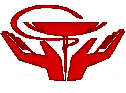 Открытый  отчет Комитета Челябинской областной организации Профсоюза работников здравоохранения Российской Федерации за 2017 год1. КРАТКАЯ ХАРАКТЕРИСТИКА                                                          ЧЕЛЯБИНСКОЙ ОБЛАСТНОЙ ОРГАНИЗАЦИИ ПРОФСОЮЗАВ структуре Челябинской областной организации Профсоюза работников здравоохранения РФ по состоянию на 1 января 2018 года насчитывается на муниципальном уровне – 4 городских и на уровне учреждений – 182 первичных организаций Профсоюза. Численность членов Профсоюза по состоянию на 01.01.2018г. составила 48493 человека. Из общего числа членов Профсоюза, работающие в учреждениях системы здравоохранения, где созданы первичные профсоюзные организации, составляют 82,2%; обучающие в образовательных организациях высшего образования и профессиональных образовательных организациях – 15,7%; неработающие пенсионеры – 2,1%. Уровень профсоюзного членства среди работающих и обучающихся составляет 82,16%.2. ДЕЯТЕЛЬНОСТЬ КОМИТЕТА ЧЕЛЯБИНСКОЙ ОБЛАСТНОЙ ОРГАНИЗАЦИИ ПРОФСОЮЗАКомитет и его президиум, председатель Челябинской областной организации Профсоюза в 2017 году координировали деятельность местных и первичных профсоюзных организаций по выполнению единых уставных целей и задач, рассматривали вопросы, связанные с практикой работы профсоюзных организаций, с организацией и проведением конкретных мероприятий и конкурсов для всех категорий работников. Концепция деятельности Челябинской областной организации Профсоюза работников здравоохранения РФ на 2014-2019 годы, принятая ХХVIII отчетно-выборной конференцией, по-прежнему является организационной основой для выработки и осуществления практических мер в области социально-экономической защиты работников отрасли, совершенствования внутрисоюзной работы. Мероприятия, включенные в план Комитета Челябинской областной организации Профсоюза по реализации Концепции (утвержден постановлением Комитета от 12 ноября 2014 года № 1-2), являются основной для формирования планов работы Комитета на последующий период.В соответствии с Уставными нормами в отчетный период Комитет Челябинской областной организации Профсоюза провёл: четыре заседания Президиума Комитета, Пленум Комитета Челябинской областной организации Профсоюза.На VI Пленуме Комитета Челябинской областной организации Профсоюза 23 ноября 2017 года, в рамках повестки дня рассмотрены вопросы, связанные с ходом реализации решений VI съезда Профсоюза работников здравоохранения РФ, связанных с состоянием кадрового обеспечения организаций Профсоюза и их влиянием на повышение эффективности работы выборных профсоюзных органов в интересах членов Профсоюза; прекращением и подтверждением полномочий членов Комитета Челябинской областной организации Профсоюза; утверждением финансового отчета Комитета Челябинской областной организации Профсоюза об использовании средств профсоюзного бюджета за 9 месяцев 2017 года; утверждением сметы доходов и расходов по профсоюзному бюджету Комитета Челябинской областной организации Профсоюза на 2018 год; внесением изменений в персональные составы постоянно действующих комиссий Комитета Челябинской областной организации Профсоюза и другие организационные вопросы. На четырех заседаниях Президиума Комитета рассмотрено 75 основных вопросов и более 360 вопросов, принятых в рабочем порядке. По всем вопросам приняты соответствующие постановления, касающиеся правовой и социальной защиты работников организаций здравоохранения, охраны и оплаты труда, организационно-уставной деятельности и другие. Среди них: Президиум № 11						                    16 февраля 2017 года О работе профорганов и работодателя по соблюдению социально-трудовых прав работников ГБУЗ «Районная больница г. Верхнеуральск».О работе профорганов и работодателя по соблюдению социально-трудовых прав работников ГУП «Пансионат с лечением «Карагайский бор».О мониторинге заработной платы работников учреждений здравоохранения Челябинской области за 2016 год.О состоянии охраны труда, производственного травматизма и профзаболеваний в учреждениях здравоохранения Челябинской области за 2016 год.Об итогах обучения профсоюзных кадров и актива за 2016 год и о мероприятиях на 2017 год в соответствии с решением III Пленума ЦК Профсоюза работников здравоохранения.О финансовом отчете Челябинской областной организации Профсоюза по профсоюзному бюджету и бухгалтерском балансе за 2016 год.О правозащитной работе Челябинской областной организации Профсоюза и итогах проведения организациями Профсоюза учреждений здравоохранения Челябинской области коллективно-договорной кампании в 2016 году.Об итогах проведения в 2016 году тематических проверок по контролю за соблюдением действующего законодательства по охране труда в части организации проведения специальной оценки условий труда и обеспечения работников, занятых на работах во вредных и (или) опасных условиях труда, гарантиями и компенсациями.Об анализе данных сводного статистического отчета Челябинской областной организации Профсоюза работников здравоохранения РФ за 2016 год.О внесении изменений в Реестр первичных, местных организаций Профсоюза, состоящих на профсоюзном учете и обслуживании в Комитете Челябинской областной организации Профсоюза на 01 января 2017 года.Об итогах награждения членов Профсоюза в 2016 году и квоте на награждение Почетной грамотой, Благодарственным письмом Челябинской областной организации Профсоюза на 2017 год.О работе с письмами, заявлениями, жалобами членов Профсоюза и организаций в аппарате Челябинской областной организации Профсоюза за 2016 год.О внесении изменений и дополнений в Регламент деятельности аппарата Челябинской областной организации Профсоюза работников здравоохранения РФ.О Ежегодном открытом отчете Комитета Челябинской областной организации Профсоюза работников здравоохранения Российской Федерации за 2016 год и др.Президиум № 12								         18 мая 2017 года О совместной работе работодателя и первичной профсоюзной организации ГБУЗ «Областная больница г. Чебаркуль» по соблюдению действующего законодательства по охране труда, организации проведения СОУТ и предоставлению работникам, занятым на работах во вредных и (или) опасных условиях труда, гарантий и компенсаций.О реализации профорганами Магнитогорской и Копейской городских организаций Профсоюза Концепции деятельности Челябинской областной организации Профсоюза на 2014–2019 годы в части совершенствования системы обучения профсоюзных кадров и актива.Об организации и проведении первичными, местными организациями Профсоюза детской летней оздоровительной кампании в 2017 году.О работе местных и первичных организаций Профсоюза по защите социально-трудовых и профессиональных интересов членов Профсоюза через Соглашения и Коллективные договоры.Об изменении условий финансирования детских медицинских организаций в соответствии с решением Комиссии по разработке территориальной программы обязательного медицинского страхования от 16 мая 2017 года.О нарушениях действующего законодательства учреждениями здравоохранения Челябинской области при переводе младшего медицинского персонала (санитарки) в прочий персонал (уборщики служебных помещений).О мониторинге заработной платы работников здравоохранения Челябинской области за I квартал 2017 года.Об итогах участия в первомайской акции Профсоюзов в 2017 году под девизом: «За достойную работу, зарплату, жизнь!».Об организации и проведении в Челябинской областной организации Профсоюза выставки-конкурса детских творческих работ «Мир глазами детей».Об участии Челябинской областной организации Профсоюза в фотоконкурсе ФНПР «Бороться и побеждать!» и др.Президиум № 13							                 20 июля 2017 года О совместных действиях работодателя и профорганов первичной профсоюзной организации ГБУЗ «Челябинский областной клинический онкологический диспансер»  по обеспечению основных государственных гарантий по оплате и охране труда через заключение и реализацию коллективного договора.О работе профсоюзной организации МБУЗ «Городская клиническая больница №6», по усилению мотивации профсоюзного членства и повышению эффективности внутрисоюзной работы в свете решений VI съезда Профсоюза работников здравоохранения РФ и IX съезда Федерации Независимых Профсоюзов России.Об итогах проведения детской летней оздоровительной кампании в 2017 году.О созыве, повестке дня и плане организационно-практических мероприятий по подготовке и проведению VI  Пленума Комитета Челябинской областной организации Профсоюза.О результатах проверок выполнения Указа Президента Российской Федерации от 7 мая 2012 года № 597 «О мероприятиях по реализации государственной социальной политики» и ситуации по заработной плате работников учреждений здравоохранения Челябинской области за 5 месяцев 2017 года.О принятых мерах по сохранению условий финансирования детских медицинских организаций.Об итогах смотра-конкурса «Лучший руководитель учреждения здравоохранения Челябинской области по созданию безопасных условий труда 2016 года».О внесении изменений в Положение об оплате труда работников аппарата Челябинской областной организации Профсоюза работников здравоохранения РФ и др.Президиум № 14								  26 октября 2016 года О реализации Соглашения между Министерством здравоохранения Челябинской области и Комитетом Челябинской областной организации Профсоюза работников здравоохранения и разработке проекта Соглашения на 2018-2020 годы.О профсоюзном контроле за соблюдением трудового законодательства и иных правовых актов, содержащих нормы трудового права, выполнением условий коллективного договора в МБУЗ «Городская клиническая больница № 11» г. Челябинска.О профсоюзном контроле за соблюдением трудового законодательства и иных правовых актов, содержащих нормы трудового права, выполнением условий коллективного договора в МБУЗ «Городская больница № 14» г. Челябинска.О ходе реализации основных направлений Программы поэтапного совершенствования системы оплаты труда работников государственных (муниципальных) учреждений на 2013-2018 годы и «Дорожной карты», в части повышения уровня оплаты труда работников учреждений здравоохранения Челябинской области за 8 месяцев 2017 года.О плане работы Комитета Челябинской областной организации Профсоюза на 2018 год.О выполнении уставных обязанностей первичной профсоюзной организацией Государственного бюджетного учреждения здравоохранения «Городская больница г. Южноуральск».О проектах доклада и постановлений VI Пленума Комитета Челябинской областной организации Профсоюза.Об итогах участия во Всероссийской акции Профсоюзов в рамках Всемирного дня действий «За достойный труд!» 7 октября 2017 года.О подготовке открытого (публичного) отчета Комитета Челябинской областной организации Профсоюза работников здравоохранения РФ за 2017 год.О присуждении ежемесячной стипендии Челябинской областной организации Профсоюза студентам высшего и среднего профессионального образования.О количестве штатных единиц в аппарате Первичной профсоюзной организации работников муниципального учреждения здравоохранения «Городская больница №2» Магнитогорской городской организации профсоюза работников здравоохранения Российской Федерации и должностном окладе председателя первичной организации Профсоюза.О количестве штатных единиц в аппарате Первичной профсоюзной организации работников муниципального учреждения здравоохранения «Городская больница №3» Магнитогорской городской организации профсоюза работников здравоохранения Российской Федерации и должностном окладе председателя первичной организации Профсоюза.О количестве штатных единиц в аппарате Первичной профсоюзной организации работников муниципального учреждения здравоохранения «Детская городская больница №3» Магнитогорской городской организации профсоюза работников здравоохранения Российской Федерации и должностном окладе председателя первичной организации Профсоюза и др.Принятые постановления на Пленуме, заседаниях Президиума Комитета направлены в организации Профсоюза по почте, электронной почте, размещены на сайте Челябинской областной организации Профсоюза.В рамках организации контроля за выполнением принимаемых решений ежеквартально на заседаниях президиума комитета рассматривались вопросы хода выполнения ранее принятых постановлений.В отчетный период в целях обеспечения контроля выполнения ранее принятых постановлений на заседаниях Президиума Комитета заслушана информация:О выполнении Постановления Президиума Комитета Профсоюза от 22.09.2016г. № 9–160 «О действиях работодателя и профорганов первичной профсоюзной организации МУЗ «Нагайбакская центральная районная больница» по обеспечению основных государственных гарантий по оплате труда работников через заключение и реализацию коллективного договора»;О выполнении Постановления Президиума Комитета Профсоюза от 22.09.2016г. № 9–161 «О действиях работодателя и профорганов первичной профсоюзной организации МБУЗ «Нязепетровская центральная районная больница» по обеспечению основных государственных гарантий по оплате труда работников через заключение и реализацию коллективного договора»;О выполнении Постановлений Президиума Комитета Профсоюза от 19.05.2016г. № 8–91 и от 22.09.2016г. № 9–163 «О ходе реализации основных направлений Программы поэтапного совершенствования системы оплаты труда работников государственных (муниципальных) учреждений на 2012-2018 годы и соответствующих «Дорожных карт», в части повышения уровня оплаты труда работников учреждений здравоохранения Коркинского муниципального района»;О выполнении Постановления Президиума Комитета Профсоюза от 18.02.2016г. № 7–32 «О работе профорганов и работодателя по соблюдению социально-трудовых прав работников МУЗ «Каслинская центральная районная больница»;О выполнении Постановления Президиума Комитета Профсоюза от 18.02.2016г. № 7–33 «О работе профорганов и работодателя по соблюдению социально-трудовых прав работников МУЗ «Южноуральская центральная городская больница»;О выполнении Постановлений Президиума Комитета от 19.05.2016г. № 8–93 и от 22.09.2016г. № 9–166 «О практике работы Миасской городской организации Профсоюза по контролю за соблюдением действующего законодательства по охране труда в части организации проведения СОУТ и обеспечения работников, занятых на работах во вредных и (или) опасных условиях труда, гарантиями и компенсациями»;О выполнении Постановления Президиума Комитета от 16.11.2016г. № 10–53 «Об увеличении продолжительности дополнительных отпусков за ненормированный рабочий день руководителям учреждений здравоохранения Челябинской области»;О ходе выполнения Постановления Президиума Комитета от 18.02.2016г. № 7–34 «О работе профорганов первичных профсоюзных организаций ГБУЗ «Челябинская областная детская клиническая больница», ГБУЗ «Областная больница г. Троицк» по мотивации профсоюзного членства»;О выполнении Постановления Президиума Комитета от 22.09.2016г. № 9–162 «О работе профсоюзных органов первичных организаций Профсоюза ГБУЗ «Областная клиническая специализированная психоневрологическая больница №1», МБУЗ Ордена Трудового Красного Знамени городская клиническая больница № 1, МБУЗ «Городская клиническая больница №9», по усилению мотивации профсоюзного членства в свете решений VI съезда Профсоюза работников здравоохранения РФ и IX съезда Федерации Независимых Профсоюзов России»;О выполнении Постановления Президиума Комитета от 19.05.2016г. № 8–92 «О работе профорганов первичных профсоюзных организаций ГБУЗ «Челябинская областная клиническая больница», ГБУЗ «Челябинский областной клинический противотуберкулезный диспансер» по выполнению резолюции VI съезда Профсоюза работников здравоохранения РФ «Организационное укрепление – основа повышения эффективности деятельности Профсоюза»;О выполнении Постановлений Президиума Комитета от 16.02.2017г. № 11–81 и 11–82 «О работе профорганов и работодателей по соблюдению социально-трудовых прав работников ГУП Челябинской области Пансионат с лечением «Карагайский бор», ГБУЗ «Районная больница г. Верхнеуральск»;О ходе выполнения Постановления Президиума Комитета от 18.05.2017г. № 12–94 «О совместной работе работодателя и первичной профсоюзной организации ГБУЗ «Областная больница г. Чебаркуль» по соблюдению действующего законодательства по охране труда, организации проведения СОУТ и предоставлению работникам, занятым на работах во вредных и (или) опасных условиях труда, гарантий и компенсаций»;О ходе выполнения Постановления Президиума Комитета от 18.05.2017г. № 12–95 «О реализации профорганами Магнитогорской и Копейской городских организаций Профсоюза Концепции деятельности Челябинской областной организации Профсоюза на 2014–2019 годы в части совершенствования системы обучения профсоюзных кадров и актива»;О выполнении Постановления Президиума Комитета от 16.11.2016г. № 10–47 «О профсоюзном контроле за соблюдением трудового законодательства и иных правовых актов, содержащих нормы трудового права, выполнением условий коллективного договора в ГБУЗ «Районная больница с. Еткуль»;О выполнении Постановления Президиума Комитета от 16.11.2016г. № 10–48 «О профсоюзном контроле за соблюдением трудового законодательства и иных правовых актов, содержащих нормы трудового права, выполнением условий коллективного договора в МБУЗ «Кунашакская центральная районная больница»;О выполнении Постановления Президиума Комитета от 18.05.2017г. № 12–94 «О совместной работе работодателя и первичной профсоюзной организации ГБУЗ «Областная больница г. Чебаркуль» по соблюдению действующего законодательства по охране труда, организации проведения СОУТ и предоставлению работникам, занятым на работах во вредных и (или) опасных условиях труда, гарантий и компенсаций» и др.В рамках реализации Концепции деятельности на 2014-2019 года, в соответствии с планом работы Комитета, в отчетном году представители Комитета, члены постоянно действующих комиссий Комитета, работники аппарата областной организации Профсоюза выезжали в первичные, местные организации Профсоюза с целью: подготовки вопроса на заседание Президиума Комитета  (ГБУЗ «Районная больница г. Верхнеуральск», ГУП «Пансионат с лечением «Карагайский бор», ГБУЗ «Областная больница г. Чебаркуль», Магнитогорская и Копейская городские организации Профсоюза, ГБУЗ «Челябинский областной клинический центр онкологии и ядерной медицины», МБУЗ «Городская клиническая больница №6», МБУЗ «Городская клиническая больница № 11» г. Челябинска, МБУЗ «Городская больница № 14» г. Челябинска и др.);оказания практической помощи по вопросам: организационно-уставной деятельности, финансово-хозяйственной деятельности профорганов организаций Профсоюза (МБУЗ «Детская городская клиническая больница № 1», МБУЗ «Детская городская клиническая больница № 2», МБУЗ «Детская городская больница № 5», МБУЗ «Детская городская поликлиника № 14»,и др.);  оценки деятельности первичной организации Профсоюза по укреплению профсоюзных рядов, мотивации профсоюзного членства, взаимодействию руководителей первичных профсоюзных организаций с профгруппами (ГБУЗ «Областная больница г. Троицк», ГБУЗ «Городская больница г. Южноуральск» и др.);оказания практической помощи по вопросам: мотивации профсоюзного членства; информационной работы; ведения делопроизводства (МБУЗ «Диагностический Центр», МБУЗ «Детская городская клиническая больница № 7», МБУЗ «Детская городская больница № 8», МБУЗ «Детская городская клиническая поликлиника № 1», МБУЗ «Детская городская поликлиника № 6», МБУЗ «Детская городская поликлиника №11», МБУЗ «Детский санаторий №2», ГБУЗ «Областная клиническая больница № 4», ГБУЗ «Областная психиатрическая больница № 3» и др.).В связи с досрочным освобождением от должности председателя организации Профсоюза в 2017 году оказана практическая помощь в подготовке и проведении конференций (собраний), вопросах организации деятельности профорганов в первичных профсоюзных организациях ГБУЗ «Городская больница №1 г. Аша», ГБУЗ «Областная клиническая больница № 4», ГБУЗ «Областная стоматологическая поликлиника», МУЗ Карталинская городская больница», ГБУЗ «Районная больница с. Кизильское», ГБУЗ «Районная больница г. Куса» и др. Избранным  председателям выдан информационный и методический материал по организационным вопросам, вопросам мотивации, необходимых для организации и улучшения деятельности в первичных организациях Профсоюза. Для обеспечения деятельности выборных профорганов Челябинской областной организации Профсоюза продолжили работу постоянно действующие комиссии Комитета:В течение года в Комитете Челябинской областной организации Профсоюза работников здравоохранения РФ работала Комиссия по защите прав врачей, работников медицинских образовательных и научных учреждений. Члены комиссии участвовали в аккредитационных комиссиях Минздрава России; совместно рассмотрена жалоба медицинских работников МБУЗ «Аргаяшская ЦРБ», проведена встреча с работниками, на которой были даны разъяснения по оплате труда, по работе со страховыми медицинскими организациями.Членом комиссии Меньщиковой С.В. проведен анализ нормативной правовой базы по дефектам оформления первичной медицинской документации в медицинской организации и размерам неоплаты или неполной оплаты затрат на оказание медицинской помощи, а так же уплаты медицинской организацией штрафов за неоказание, несвоевременное оказание либо оказание медицинской помощи ненадлежащего качества.Нормативными правовыми актами Федерального и Территориального фондов ОМС предусмотрено 74 вида нарушений: 50 нарушений предусматривают суммы недоплат от 10% до 100% от размера тарифа на оплату медицинской помощи; 31 нарушение – штрафы от 30% до 300% от размера подушевого норматива финансирования – 9700 рублей.Представители ПДК по защите прав среднего и младшего медицинского персонала, специалистов, служащих и рабочих принимали участие в составе комиссии по проведению областного конкурса «Лучший по профессии» среди молодых специалистов со средним медицинским образованием», который проходил с 04 по 22 декабря 2017 года. Представители ПДК по совершенствованию организационно-уставной деятельности принимали участие в подготовке вопросов «Об итогах обучения профсоюзных кадров и актива за 2016 год и о мероприятиях на 2017 год в соответствии с решением III Пленума ЦК Профсоюза работников здравоохранения», «Об анализе данных сводного статистического отчета Челябинской областной организации Профсоюза работников здравоохранения РФ за 2016 год», «О реализации профорганами Магнитогорской и Копейской городских организаций Профсоюза Концепции деятельности Челябинской областной организации Профсоюза на 2014–2019 годы в части совершенствования системы обучения профсоюзных кадров и актива», «О работе профсоюзной организации МБУЗ «Городская клиническая больница №6», по усилению мотивации профсоюзного членства и повышению эффективности внутрисоюзной работы в свете решений VI съезда Профсоюза работников здравоохранения РФ и IX съезда Федерации Независимых Профсоюзов России», «Об итогах награждения членов Профсоюза в 2016 году и квоте на награждение Почетной грамотой, Благодарственным письмом Челябинской областной организации Профсоюза на 2017 год», «О выполнении уставных обязанностей первичной профсоюзной организацией Государственного бюджетного учреждения здравоохранения «Городская больница г. Южноуральск» для рассмотрения на заседании президиума комитета; в подготовке и проведении смотров-конкурсов, выставки-конкурса детских творческих работ «Мир глазами детей».В течение отчетного года комиссия рассматривала вопросы, связанные с контролем за выполнением рекомендаций, оставленных членами комиссии после проведения проверок деятельности организаций Профсоюза или оказания им практической помощи по вопросам организационно-уставной деятельности. 3. РАЗВИТИЕ И СОВЕРШЕНСТВОВАНИЕ СИСТЕМЫ СОЦИАЛЬНОГО ПАРТНЕРСТВА, ВЗАИМОДЕЙСТВИЕ С ГОСУДАРСТВЕННЫМИ СТРУКТУРАМИ И ОБЩЕСТВЕННЫМИ ОРГАНИЗАЦИЯМИЧелябинская областная организация Профсоюза, её местные и первичные профсоюзные организации в 2017 году продолжали осуществлять деятельность по развитию и совершенствованию системы социального партнёрства в отрасли на региональном и локальном уровнях, в том числе в рамках проведения коллективно-договорной кампании.Трудовой Кодекс РФ во многих, закрепленных в нем нормах подходит к вопросам регулирования трудовых отношений с позиций расширения договорных возможностей сторон. Для него характерно расширение договорного метода регулирования трудовых отношений, направленного на сбалансирование интересов работодателей и работников.В соответствии с трудовым законодательством регулирование трудовых и иных, непосредственно связанных с ними отношений осуществляется путем заключения работниками и работодателями коллективных договоров, соглашений (статья 9 ТК РФ). Одним из приоритетных направлений деятельности местных и первичных  организаций Профсоюза является развитие социального партнерства через заключение соглашений и коллективных договоров, так как в соответствии с Трудовым кодексом РФ такие важнейшие вопросы как системы и размеры оплаты труда, механизм регулирования оплаты труда с учетом роста цен, уровня инфляции, порядок индексации заработной платы, вопросы предоставления и продолжительности отпусков, установление дополнительных льгот, гарантий, преимуществ, условий труда более благоприятных по сравнению с установленными законами и другие регулируются соглашениями, коллективными договорами.В Челябинской области заключено 19 соглашений.Правительством Челябинской области, Челябинским областным союзом организаций профсоюзов «Федерация профсоюзов Челябинской области», Челябинской областной ассоциацией работодателей «Союз промышленников и предпринимателей» заключено Региональное соглашение о минимальной заработной плате в Челябинской области на 2017 год, в соответствии с которым на территории Челябинской области с 1 января 2017 года установлена минимальная заработная плата в организациях бюджетной сферы  в размере 7 650 рублей, с 1 июля 2017 года – в размере 7 850 рублей. Местные и первичные организации профсоюза на местах контролируют выполнение данного соглашения. В основном, в учреждениях соблюдаются положения Регионального соглашения о минимальной заработной плате в Челябинской области на 2017 год. Однако, имеются и случаи невыполнения Регионального соглашения.  Так, например, в ГБУЗ «Районная больница г. Верхнеуральск» заработная плата по совместительству не доводилась до минимальной заработной платы, что является нарушением ст. 133.1 ТК РФ и Регионального соглашения.В связи с переходом многих учреждений области из муниципальной собственности в государственную, Отраслевое соглашение заключенное Министерством здравоохранения Челябинской области и  Челябинской областной организацией Профсоюза работников здравоохранения РФ на 2015-2017 годы распространяется на государственные учреждения, в отношении которых Министерство здравоохранения Челябинской области осуществляет функции и полномочия учредителя. Местные и первичные организации Профсоюза осуществляли на местах контроль за выполнением условий Отраслевого Соглашения. Однако, иногда положения Отраслевого Соглашения нарушались. В нарушение ст.ст. 8,372 ТК РФ, Отраслевого Соглашения не всегда соблюдается порядок учета мнения выборных органов первичной профсоюзной организации при принятии локальных нормативных актов.Не всегда работники уведомляются о предстоящих изменениях оплаты труда, норм труда, а так же о причинах, вызвавших необходимость таких изменений в письменной форме не позднее, чем за два месяца.При выявлении нарушения прав работников председатели местных и первичных профсоюзных организаций обращались в Комитет Челябинской областной организации Профсоюза работников здравоохранения. В результате совместных усилий нам удалось устранить все нарушения трудового законодательства, Отраслевого Соглашения.Выполнение условий Отраслевых соглашений позволило нам сохранить все льготы, гарантии и компенсации работникам учреждений здравоохранения, работающим во вредных и (или) опасных условиях труда, не допустить снижения достигнутого уровня заработной платы, способствовать решению кадрового вопроса в отрасли.Благодаря выполнению Межотраслевого соглашения между работодателями в лице администрации Копейского городского округа Челябинской области и работниками в лице их представителей – городских комитетов профсоюзов работников образования и науки, здравоохранения, культуры, государственных учреждений и общественного обслуживания на 2015–2017 годы (зарегистрировано в Администрации Копейского городского округа Челябинской области 07.04.2015 г. №87-Д), за последние годы работникам учреждений здравоохранения Копейского городского округа  предоставлено 6 квартир по договору найма специализированного жилого помещения, также предоставляются путевки для детей работников в детские загородные оздоровительные лагеря, выделяются средства на оздоровление работников, проводятся отраслевые общегородские спортивные, культурно-массовые мероприятия («Кубок Гиппократа»), работникам, выходящим на пенсию за многолетний, добросовестный труд выплачивается единовременное пособие в размере должностного оклада. По ходатайству Копейской городской организации профсоюза  работников здравоохранения РФ, Администрацией  Копейского городского округа работникам учреждений здравоохранения предоставляется жилье, места для детей в дошкольных учреждениях. В соответствии с Трехсторонним соглашением Магнитогорского городского округа Челябинской области между администрацией города Магнитогорска, Ассоциацией профсоюзных организаций города Магнитогорска, Территориальным объединением работодателей города Магнитогорска «ПРОМАСС-Магнитогорск» на 2016-2018 годы, первичные профсоюзные организации учреждений здравоохранения совместно со сторонами социального партнерства: способствуют развитию системы наставничества в организациях, формируют заявки на подготовку кадров в учреждениях профессионального образования на договорной основе, оказывают, исходя из возможностей организации, материальную помощь семьям работников, потерявших работу вследствие реорганизации, сокращения численности или штата работников организации, не допускают сокращения работников, в семье которых нет других работников с самостоятельным заработком, осуществляют на всех уровнях социального партнерства совместную деятельность, направленную на: повышение реальных доходов населения; соответствие оплаты труда его результатам и сложности, эффективно используют средства организаций и профсоюзов, направленные на организацию отдыха и лечения работников и членов их семей, студентов и иных категорий населения в соответствии с действующим законодательством. Важнейшим направлением деятельности по защите социально-трудовых прав и профессиональных интересов для первичных организаций профсоюза является заключение коллективных договоров и осуществление контроля за их выполнением. Необходимо максимально использовать возможности, предоставленные трудовым законодательством. Трудовым кодексом РФ предоставлена возможность устанавливать  в коллективном договоре конкретные размеры повышения оплаты труда за работу во вредных и (или) опасных условиях труда, размер оплаты за сверхурочную работу, за работу в выходные и нерабочие праздничные дни, размер оплаты труда за работу в ночное время, продолжительность ежегодных дополнительных оплачиваемых отпусков за работу во вредных и (или) опасных условиях, за ненормированный рабочий день и т.д.Иногда стороны социального партнерства подходят формально к заключению коллективного договора и дублируют в нем положения Трудового кодекса РФ, и закрепляют в коллективных договорах и соглашениях то, что и так положено работникам в силу трудового законодательства.  Однако, заключение содержательных коллективных договоров, дает большие возможности и преимущества для работников в плане установления дополнительных льгот, гарантий, мер социальной поддержки, позволяет более эффективно защищать социально-трудовые права и профессиональные интересы членов профсоюза.Заключение коллективного договора  позволяет достичь:оптимального баланса интересов работников и работодателей по вопросам регулирования трудовых и иных непосредственно связанных с ними отношений;стабилизации трудовых правоотношений;усиления мотивации работников в решении задач, стоящих перед организацией;обеспечения материальной заинтересованности работников в ответственном отношении к выполнению своих трудовых (должностных) обязанностей;достижения упорядоченности системы оплаты труда;оптимизации планирования и управления расходами на оплату труда;обеспечения социальной защиты и материальной поддержки работников.Установление системы доплат и надбавок, установление дополнительных льгот, гарантий, мер социальной поддержки позволяет удержать квалифицированные кадры, повысить производительность их труда. Так, благодаря заключению коллективных договоров работникам компенсируются расходы по найму жилья, молодые специалисты получают единовременные выплаты, а затем  и ежемесячные надбавки в течение трех лет с момента их приема на работу, работники получают выплаты за наставничество, предоставляются ежегодные дополнительные отпуска за работу во вредных и (или) опасных условиях и т.д.В ГБУЗ «Районная больница с. Еткуль» при наличии финансовой возможности работодатель компенсирует работникам расходы по найму жилья.Коллективным договором ГБУЗ «Областная туберкулезная больница №1» на 2015-2018 годы Копейского городского округа установлены выплаты работникам, занятым на работах с  вредными и (или) опасными условиями труда в размере 25% , доплата за работу в ночное время в размере 50% должностного оклада за каждый час работы, выплаты за наличие классности у водителя, выплаты за контакт с ВИЧ инфицированными больными и другие.В Коллективном договоре ГБУЗ «Городская больница №1»  предусмотрены: выплата «подъемных» молодым специалистам в размере двух окладов, бесплатное проведение диспансеризации работников по месту работы, выплата единовременного вознаграждения работникам, выходящим на пенсию и проработавшим в учреждении не менее 10 лет, доплаты работникам при отсутствии больничных листов.В Коллективном  договоре  ГБПОУ «Копейский медицинский техникум» предусмотрено, что работодатель организует в техникуме питание, для осуществления методического контроля за студентами на различных видах практик в отдаленных районах предоставляет автотранспорт, многодетным семьям выдает льготные путевки в оздоровительные лагеря,     организует культурно-просветительскую и физкультурно-оздоровительную работу.Председатель первичной профсоюзной организации ГБУЗ «Челябинский областной кардиологический диспансер» обратилась к главному врачу с предложением установить  единовременную выплату и ежемесячную надбавку молодым специалистам, данные положения были закреплены  в коллективном договоре, положении об оплате труда.При оказании практической помощи, с председателем первичной профсоюзной организации ГБУЗ «Челябинский областной кардиологический диспансер» обсуждался вопрос о необходимости создания в учреждениях здравоохранения правил поведения для пациентов с целью оградить врачей, медицинских работников от агрессивного поведения и хамства пациентов, защитить права медицинских работников.Процент охвата учреждений здравоохранения Челябинской области коллективными договорами составил 99%. Необходимо отметить, что не во всех учреждениях осуществляется надлежащий контроль за исполнением  условий коллективных договоров, в некоторых учреждениях  на общих собраниях работников не подводятся итоги выполнения   условий коллективных договоров.Особое внимание Областной Комитет Профсоюза в 2017 году уделял вопросам установления и реализации мер социальной поддержки медицинским работникам.	В соответствии со статьей 72 Федерального закона от 21 ноября 2011 год №323-ФЗ «Об основах охраны здоровья граждан в Российской Федерации»  органы государственной власти субъектов РФ вправе устанавливать дополнительные гарантии и меры социальной поддержки медицинским и фармацевтическим работникам за счет бюджетов субъектов РФ.В связи с этим, Челябинской областной организацией Профсоюза в Законодательное собрание Челябинской области были направлены следующие предложения: На законодательном уровне установить социальные льготы и гарантии  работникам учреждений здравоохранения  так называемый «социальный пакет»: 1. В первую очередь решить жилищный вопрос путем предоставления субсидий на покупку и строительство жилья,  льготных условий ипотечного кредитования, предоставления  служебного жилья, компенсации арендной платы.2. Усовершенствовать систему оплаты труда. Обеспечить поэтапное повышение заработной платы медицинским работникам.При этом Профсоюз продолжает  настаивать на изменении методологии расчета среднемесячной зарплаты, исходя из определения ее величины на штатную должность, а не на физическое лицо; добивается повышения заработной платы работникам здравоохранения.3. Установить  для медицинских работников льготы  по оплате жилищно-коммунальных услуг.Компенсировать расходы по жилищно-коммунальным услугам для медицинских работников на селе в размере 100 % (в полном объеме).4. Обеспечить внеочередное получение высокотехнологичной медицинской помощи.5.  Осуществлять компенсацию затрат на оздоровление.Предоставлять вне очереди места в дошкольных детских учреждениях детям медицинских работников.6. Осуществлять дополнительное страхование медицинских работников. Ведь   медицинские работники оказывают социально значимые услуги, их  работа связана с профессиональными рисками (работа с больными туберкулезом, ВИЧ-инфицированными и т.д.). 7. Установить меры социальной поддержки для молодых специалистов учреждений здравоохранения (предоставление жилья, установление  единовременной денежной выплаты «подъемные»,  ежемесячных надбавок в течение  трех лет с момента приема на работу). 8. Создать медицинским работникам условия для профессионального роста, повышения квалификации.Развивать институт наставничества. Производить доплаты наставникам. 9.Сохранить для медицинских работников  все льготы и компенсации за работу во вредных и (или) опасных условиях – повышенную оплату труда, предоставление дополнительных отпусков, право на досрочную пенсию.10.  Эффективно реализовывать  кадровые программы. На территории Челябинской области в целом обеспечивается выполнение подпрограммы «Кадровое обеспечение системы здравоохранения» государственной программы «Развитие здравоохранения Челябинской области», утвержденной Постановлением Правительства Челябинской области от 28.11. 2014 года № 644-П, реализуется программа «Земский доктор», что позволило продвинуться в решении кадровой проблемы.В Челябинской области с 2012 года работает программа «Земский доктор» благодаря которой за 4 года в села и рабочие поселки Южного Урала привлечено более 400 специалистов. И в 2017 году программа «Земский доктор» продолжала реализовываться.Необходимо отметить, что в Челябинской области принята и реализуется программа «Земский фельдшер». Согласно Закона Челябинской области №464-ЗО единовременная компенсационная выплата в размере 500 тысяч рублей предоставляется медработникам в возрасте до 50 лет, имеющим среднее профессиональное образование по специальности "Лечебное дело", которые прибыли в 2016-2017 гг. на работу в сельский населенный пункт, либо рабочий поселок, либо поселок городского типа или переехали туда на работу из другого населенного пункта и были приняты в фельдшерско-акушерские пункты или здравпункты областных государственных или муниципальных медицинских организаций на должности фельдшера, заведующего фельдшерско-акушерским пунктом - фельдшера, заведующего здравпунктом – фельдшера.Это позволит дополнительно привлечь специалистов в сельские лечебные учреждения, а значит, повысить доступность и качество медицинской помощи населению. Для реализации закона в областном бюджете на 2017 год были предусмотрены дополнительные средства. По данным регионального Минздрава оперативно решаются вопросы обеспечения ряда сельских больниц востребованным медицинским оборудованием в соответствии с просьбами граждан. Так, за шесть месяцев 2017 года на эти цели было распределено в общей сложности 25,2 млн. рублей. Уже проведен закуп трех единиц дорогостоящего оборудования, проводится капитальный ремонт 11 аппаратов в различных медучреждениях Челябинской области.Обсуждение кадровой проблемы проводилось в формате «круглого стола». Обсуждался проект закона Челябинской области «Об отдельных вопросах в сфере охраны здоровья граждан в Челябинской области».Челябинская областная организация Профсоюза на постоянной основе принимала участие в работе Челябинской областной трехсторонней комиссии по регулированию социально-трудовых отношений.4. ОСУЩЕСТВЛЕНИЕ ЗАЩИТЫ ТРУДОВЫХ ПРАВ ЧЛЕНОВ ПРОФСОЮЗА ПО ВОПРОСАМ ОПЛАТЫ ТРУДАПервоочередной задачей Комитета Челябинской областной организации Профсоюза является обеспечение защиты трудовых прав и законных интересов членов Профсоюза по вопросам оплаты труда. В целях реализации указанной задачи в 2017 году Челябинская областная организация Профсоюза, её местные и первичные профсоюзные организации продолжали осуществлять деятельность по обеспечению гарантий членов Профсоюза на справедливую оплату труда медицинских и иных категорий работников с учётом качества и результативности их работы.В области продолжается переход муниципальных учреждений здравоохранения в государственную собственность, проводится укрупнение медицинских организаций, сокращение численности и штата работников. Целью профсоюзных органов всех уровней в изменяющихся условиях является не допустить снижения уровня жизни медицинских работников, достигнутого уровня оплаты труда.На заседаниях Президиума Комитета Челябинской областной организации Профсоюза постоянно рассматриваются вопросы оплаты труда работников.В последние пять лет большое внимание уделяется выполнению майских Указов Президента 2012 года, и одно из приоритетных направлений в здравоохранении - повышение заработной платы основным работникам отрасли находится на контроле профсоюзных органов. По отчетным данным Министерства здравоохранения Челябинской области средняя заработная плата за этот период у врачей и среднего медицинского персонала выросла почти в два раза, у младшего медперсонала – более чем в два раза. Данные приведены в таблице.Плановые показатели и средняя заработная плата работников здравоохранения Челябинской областиПо отчетным данным Министерства здравоохранения Челябинской области фонд начисленной заработной платы в 2017 году по сравнению с 2012 годом вырос на 61,7%. В течение 9 месяцев 2017 года сохранялись индикативные показатели 2016 года. Министерством здравоохранения Челябинской области в учреждения здравоохранения области была направлена информация о том, что до 1 октября 2017 года необходимо обеспечить уровень номинальной заработной платы в среднем по основным категориям работников в размерах не ниже уровня, достигнутого в 2016 году (письмо от 16.05.2017г. №04/3571). Индикативные показатели 2016 года достигнуты по врачам и среднему медперсоналу только в 64,3% учреждений здравоохранения, по младшему медперсоналу - в 60,2%.С 1 октября 2017 года для учреждений здравоохранения области установлены следующие индикативные показатели (из расчета предполагаемого среднемесячного дохода от трудовой деятельности по Челябинской области 29 217,2 рублей):Для выполнения индикативных показателей из областного бюджета было выделено более 500 млн. рублей. Фонд оплаты труда по сравнению с 2016 годом вырос на 6%.По итогам 2017 года по сравнению с 2016 годом в целом по учреждениям здравоохранения произошел рост заработной платы: врачи – 7,4%, средний медперсонал – 6%, младший медперсонал – 16,9%, прочий  - 2,9%.В ряде учреждений заработная плата снизилась:по врачам заработная плата за 2017 года по сравнению с предыдущим годом снизилась в 10,8% лечебных учреждений (в ГКУЗ ОДР №7 более чем на 12000 рублей; ГБУЗ ДС «Солнышко» на 9000 рублей; ГБУЗ ООД №3 – 8500 рублей; МБУЗ Аргаяшская ЦРБ – около 4500 рублей; МУЗ РД №3 г. Магнитогорск – на 4000 рублей; ГБУЗ ОБ г. Троицк – на 3700 рублей; ГБУЗ СП г.Копейск; в остальных от 600 до 2000 рублей); по среднему медперсоналу - в 5,6% учреждений (в МБУЗ СП №6 – около 2800; МБУЗ Аргаяшская ЦРБ – около 1700 рублей; в остальных в пределах 1000 рублей);по младшему медицинскому персоналу - в 2,9% (от 200 до 800 рублей);по прочему персоналу – в 25,1% (в ГБУЗ «№ГБ №1 г.Аша» - более 7000 рублей; ГБУЗ ОБ г. Троицк – на 3600 рублей; ГБУЗ «ГДБ №1 г.Златоуст – 2700 рублей; ГБУЗ «ОЦ по профилактике и борьбе со СПИДом и инфекционными заболеваниями – на 2300 рублей; в остальных от 300 до 1000 рублей).Снижение заработной платы произошло, в основном, из-за снижения стимулирующих выплат работникам, в том числе ранее предусмотренных нацпроектом «Здоровье» и программой модернизации здравоохранения, что является нарушением Единых рекомендаций по установлению на федеральном, региональном и местном уровнях систем оплаты труда работников государственных и муниципальных учреждений, утверждаемых ежегодно Российской трехсторонней комиссией по регулированию социально-трудовых отношений. Единые рекомендации в соответствии со статьей 135 Трудового кодекса Российской Федерации учитываются и Правительством Российской Федерации, и региональными органами исполнительной власти, и органами местного самоуправления.Вопросы необоснованного снижения стимулирующих выплат и заработной платы рассматривались на заседаниях Президиума Комитета областной организации Профсоюза. Руководителям учреждений здравоохранения были направлены письма о недопущении снижения достигнутого уровня заработной платы. Во исполнение постановлений Президиума Комитета профсоюза работодателями был произведен перерасчет заработной платы работникам. Так, в МБУЗ «Аргаяшская ЦРБ» работникам сделан перерасчет заработной платы в размере 2,4 млн. рублей, в МБУЗ ГКБ №11 – более 200 тысяч рублей.В ГБУЗ «Районная больница г.Сатка» благодаря активным действиям профсоюзного комитета первичной профсоюзной организации и Комитета областной организации Профсоюза снижение стимулирующих выплат и следовательно заработной платы не произошло.Однако, индикативные показатели 2017 года достигнуты не во всех учреждениях здравоохранения: по врачам в 28,5% учреждений здравоохранения, по среднему медперсоналу – в 36,6%, по младшему медперсоналу – в 10,9%.В области продолжается работа и по совершенствованию структуры заработной платы: доведение окладной части заработной платы до 55-60%, доли компенсационных выплат до 10-15%, стимулирующих выплат до 30% (письмо Минздрава России от 04 сентября 2014г. №16-3/10/2-6752). В 2017 году доля окладной части составляет по врачам 32,8%, по среднему медперсоналу 39,62%, по младшему медперсоналу 34,29%; доля компенсационных выплат - по врачам 12,24%, по среднему медперсоналу 14,8%, по младшему медперсоналу 17%; доля стимулирующих выплат - по врачам 54,96%, по среднему медперсоналу 45,58%, по младшему медперсоналу 48,71%;Профсоюзные органы всех уровней постоянно осуществляют контроль за выполнением работодателями Указа Президента РФ, правильностью начисления заработной платы работникам в соответствии с локальными нормативными актами по оплате труда, принятыми в учреждениях здравоохранения с учетом или по согласованию с выборными органами первичных профсоюзных организаций в порядке предусмотренном статьей 372 ТК РФ.После неоднократных обращений профсоюзов бюджетной сферы в Челябинскую областную трехстороннюю комиссию по регулированию социально-трудовых отношений, в Законодательное собрание Челябинской области в проекте бюджета области на 2018 и плановые периоды 2019 и 2020 годов предусмотрена ежегодная индексация фонда оплаты труда для бюджетников на уровень инфляции – 4%.Кроме того, в проекте бюджета на 2018 год предусмотрено увеличение финансирования здравоохранения области на 40%.Участвуя в заседаниях Комиссии по разработке территориальной программы ОМС в Челябинской области, представители Областной организации Профсоюза поднимали вопросы об увеличении тарифа КСГ пациентов ожогового профиля, об увеличении финансирования лечения пациентов инфекционного профиля; о дифференцированном подходе к финансированию учреждений и подразделений скорой медицинской помощи. Вопросы решены положительно и привели к увеличению финансирования учреждений здравоохранения, а значит и к повышению заработной платы работников.Разделы с завышенной суммой недоплатНекоторые нарушения не зависят от медицинских работников и носят объективный характер, которые предусмотреть и предотвратить невозможно.А некоторые нарушения зависят от медработников и их возможно избежать.Суммы недоплат удерживаются из текущего финансирования законченного случая госпитализации по КСГ. Штрафы оплачиваются за счет общего финансирования медицинской организации. Тем самым снижается стоимость лечения, следовательно и качество оказания медицинской помощи пациентам (снижение лекарственного обеспечения, изделий медицинского назначения, заработная плата медицинских работников и другие расходы).Суммы недоплат в медицинскую организацию не возвращаются даже в минимальном размере, хотя бы на исправление дефектов. Комитет Челябинской областной организации Профсоюза направил в ЦК Профсоюза предложения о применении финансовых санкций к медицинским организациям по результатам контроля объемов, сроков, качества и условий предоставления медицинской помощи в системе ОМС. Одним из предложений было: частично возвращать сумму финансовых санкций на исправление дефектов.Суммы не оплаченные медицинским организациям области по итогам медико-экономического контроля, медико-экономической экспертизы, экспертизы качества медицинской помощи и штрафов, сложившихся в результате проверок территориальным фондом обязательного медицинского страхования и страховыми медицинскими организациями за 2015 и 2016 годыЗаработная плата работников, работающих по системе ОМС напрямую зависит от дохода учреждения, так как 60% - 86% составляет фонд оплаты труда.На встречах с профсоюзными активами, членами Профсоюза постоянно обращается внимание на качественное оказание медицинской помощи с целью недопущения финансовых санкций.В нарушение действующего законодательства в некоторых учреждениях суммы финансовых санкций удерживают из заработной платы работников.Так, в результате проверки в МБУЗ «ГБ №14» г. Челябинска отменен незаконно изданный приказ о возмещении финансовых санкций медицинскими работниками в размере 50% от суммы недоплат, штрафных санкций по актам проведения вневедомственной экспертизы СМО, ТФОМС, ФСС.С целью недопущения нарушения прав работников систематически проводятся экспертизы коллективных договоров и локальных нормативных актов по оплате труда, что помогает успешно выявлять, пресекать и предупреждать нарушения трудовых прав членов Профсоюза. Проведено более 100 экспертиз, более 30 проверок соблюдения работодателями законодательства об оплате труда. В результате проведенных проверок работникам сохранены все льготы и компенсации за работу во вредных и (или) опасных условиях труда, выплачено более 9,5 миллионов неправильно начисленной заработной платы, установлены компенсационные выплаты фельдшерам скорой медицинской помощи за работу в бригаде по одному, восстановлены размеры стимулирующих выплат, ранее предусмотренные нацпроектом «Здоровье» и программой модернизации, отменены приказы, предусматривающие применение финансовых санкций к работникам и др.В ходе проверок так же было выявлено, что в некоторых учреждениях здравоохранения наименования должностей не приведены в соответствие с Номенклатурой должностей медицинских работников и фармацевтических работников, утвержденной приказом Минздрава России от 20.12.2012г. №1183н (с дополнениями и изменениями). В помощь профсоюзному активу подготовлен и издан сборник нормативных правовых актов, содержащих номенклатуру должностей медицинских работников, номенклатуру специальностей специалистов с высшим медицинским образованием, квалификационные требования к медицинским работникам и другое.Были выявлены случаи задержки выплаты заработной платы, оплаты отпуска позднее чем за три дня до его начала, что является нарушением требований статьи 136 ТК РФ.Так, в  ГБУЗ «Районная больница г. Катав-Ивановск»,  ГБУЗ «Районная больница г. Верхнеуральск», МБУЗ «Аргаяшская ЦРБ», ГБУЗ «Городская больница г. Пласт», были выявлены случаи выплаты заработной платы и оплаты отпуска с нарушением сроков, установленных ст.136 ТК РФ, Коллективным договором. Руководителями выплачена денежная компенсация за несвоевременную оплату работникам.В целях устранения выявленных при проведении проверок нарушений трудового законодательства и иных нормативных правовых актов по оплате труда руководителям учреждений здравоохранения были выданы справки. О выполнении нарушений руководителями представлены письменные ответы. В результате проведенной работы права работников в учреждениях были восстановлены,  гарантии, льготы и компенсации  сохранены.В течение года руководителям учреждений и организаций Профсоюза направлялись информационные письма, изданы методические рекомендации по оплате труда.5. Охрана трудаВ отчетные период велась активная работа, направленная на соблюдение работодателями безопасных условий труда на рабочих местах, обеспечение средствами индивидуальной защиты, обеспечение работников бесплатным молоком или других равноценных пищевых продуктов, а также проводилась определенная работа по контролю предоставления дополнительного отпуска за работу во вредных условиях труда, дополнительной оплаты труда, сокращенной продолжительности рабочего времени, предоставление пенсий по ранее проведенной  аттестации рабочих мест по условиям труда и вновь проведенной специальной оценки условий труда, а также велась работа по контролю за качественным проведением специальной оценки условий труда в учреждениях здравоохранения Челябинской области. В 2017 году, как и в предыдущем 2016 году работали 8 внештатных технических инспектора труда, которые проводили совместно с техническим инспектором труда проверки по охране труда. Основные нарушения это не обучены ответственные лица за охрану труда, не обеспеченность средствами индивидуальной защиты, не своевременно проводится инструктаж, не ведутся карточки средств индивидуальной защиты, не предоставляются, либо не в полном объеме предоставляются дополнительные отпуска за работу во вредных условиях труда, не выдается молоко за работу во вредных условиях труда, не включаются представители первичных профсоюзных организаций в состав комиссий по проведению специальной оценки условий труда, по результатам ранее проведенной аттестации рабочих мест проведенной с нарушением порядка ее проведения, не предоставляются ранее установленные гарантии и компенсации.Уполномоченные по охране труда активно участвуют в разработке локально нормативных актах по охране труда в своих учреждениях, входят в состав комиссий по проведению СОУТ, согласно законодательства проходят обучение по охране труда на базе АНО «Челябинский учебно-методический центр профсоюзов» с выдачей соответствующего удостоверения, участвуют в комиссиях по расследованию несчастных случаев на производстве, имеют план тематических проверок.В каждом учреждении здравоохранения Челябинской области созданы комиссии по охране труда в их состав в обязательном порядке входят представители Профсоюза.	Проведены семинары, круглые столы: о проведении первичными профсоюзными организациями тематических проверок по вопросам предоставления льгот и компенсаций по специальной оценки условий труда; о проведении тематических проверок по вопросу «организация обучения, инструктажа и обеспечения работников средствами индивидуальной защиты»; об обеспечении работников работающих во вредных условиях труда бесплатным молоком или другими равноценными пищевыми продуктами, о продолжительности рабочего времени работников работающих во вредных условиях труда, о работе уполномоченных по охране труда, о порядке проведения специальной оценки условий труда. Проведена экспертиза  проектов коллективных договоров (раздел охраны труда).Также в ОК обращались организации с просьбой провести экспертизу карт СОУТ: г.г. Магнитогорска, Катав-Ивановска, Миасса, Златоуста, Сатки, Карабаша, Чебаркуля, Копейска, Коркино, Троицка, Челябинска, г. Верхнеуральск,  Сосновская ЦРБ, Чесменская ЦРБ, Уйская ЦРБ, Еткульская ЦРБ, на все обращения были даны письменные разъяснения о выявленных нарушениях при экспертизе карт СОУТ и рекомендовано обратиться председателям ППО на имя работодателя с требованием провести внеплановую СОУТ и учесть биологический фактор на рабочих местах медицинских работников для сохранения ранее предоставляемых льгот и компенсаций.В настоящее время все льготы и компенсации в учреждениях здравоохранения, которые обратились в Комитет, сохранены.В Комитет  поступали  заявления о порядке предоставления  отпуска по уходу за ребенком на условиях неполного рабочего времени, о предоставлении ежегодного основного удлиненного отпуска для инвалидов, о предоставлении гарантий и компенсаций работникам в случае сдачи ими крови и ее компонентов, о предоставлении дополнительных оплачиваемых выходных дней для ухода за детьми-инвалидами.В этом году особенно часто поступали обращения, как частные, так и коллективные - проверить правильность проведения специальной оценки условий труда в учреждениях здравоохранения. Проведено более 80 проверок по контролю за качественным проведением СОУТ. Практически во всех проверяемых организациях были выявлены следующие нарушения: не учтен биологический, химический факторы;  подлог протоколов; в состав комиссии не входили представители Профсоюза и др.  Организации, проводившие СОУТ, занижали класс условий, тем самым лишая работников всех ранее предоставляемых льгот и компенсаций.  	Вопросы о проведении специальной оценки условий труда в учреждениях здравоохранения области заслушивались на заседаниях Президиума и коллегии Министерства здравоохранения Челябинской области. Постоянно проводились обучения уполномоченных по охране труда и председателей первичных организаций профсоюза, собирались с внештатными техническими инспекторами круглые столы, организовывались встречи с руководителями организаций, которые проводили СОУТ, с каждым изменением в законодательстве подготавливались рекомендательные письма в Министерство здравоохранения Челябинской области, Управление здравоохранения г. Челябинска, главным врачам учреждений здравоохранения, председателям первичных и местных  профсоюзных организаций.	6. ПРАВОЗАЩИТНАЯ ДЕЯТЕЛЬНОСТЬ, ПРОФСОЮЗНЫЙ КОНТРОЛЬ ЗА СОБЛЮДЕНИЕМ ТРУДОВОГО ЗАКОНОДАТЕЛЬСТВАЧелябинской областной организацией Профсоюза осуществлялся систематический контроль за соблюдением трудового законодательства, выполнением условий коллективных договоров, соглашений. Проводились комплексные, тематические, контрольные проверки. Наиболее часто встречающиеся нарушения, выявленные в ходе проверок: нарушения  в установлении и  начислении заработной платы  работников; при исполнении обязанностей временно отсутствующего работника, совмещении профессий (должностей), увеличении объема работ с работниками, которым поручена дополнительная работа, не оформлялись дополнительные соглашения, устанавливающие срок выполнения  работы, ее содержание, объем, размер дополнительной оплаты;  с работниками не заключались  трудовые договоры  о работе по совместительству; в трудовых договорах отсутствовали  обязательные условия (ст. 57 ТК РФ),  нарушения трудового законодательства в учреждениях здравоохранения Челябинской области при переводе младшего медицинского персонала (санитарок) в уборщики служебных помещений.Так, в результате проведенной проверки в ГБУЗ «Городская больница г. Пласт», было выявлено, что  в  учреждении не принято Положение об оплате труда с учетом мнения выборного органа первичной профсоюзной организации, не установлена система оплаты труда (ст.ст. 135,144 ТК РФ), в нарушение ст. 329 ТК РФ водителям разрешалась работа по совместительству, непосредственно связанная с управлением транспортными средствами.В ГБУЗ «Районная больница с. Чесма» локальные нормативные акты принимались без учета мнения выборного органа первичной профсоюзной организации (ст.ст. 8, 372 ТК РФ).В ГБУЗ «Городская больница г. Верхний Уфалей» выборным органам первичной профсоюзной организации не предоставлено помещение для проведения заседаний, хранения документации (ст. 377 ТК РФ), работникам, занятым на работах  во вредных и (или) опасных условиях труда не выдавалось молоко или другие равноценные пищевые продукты, либо компенсационные выплаты (ст. 222 ТК РФ).В ГБУЗ «Городская больница №1 г. Еманжелинск»  был необоснованно снижен размер выплат стимулирующего характера, председатель первичной профсоюзной организации не был включен в состав комиссии по распределению стимулирующих выплат (Приказ Министерства здравоохранения РФ от 28.06.2013 г. №421), сверхурочная работа в соответствии со ст. 152 ТК РФ не оплачивалась, при исполнении обязанностей временно отсутствующего работника, совмещении профессий (должностей), увеличении объема работы, расширении зоны обслуживания, с работниками, которым была поручена дополнительная работа, не заключались дополнительные соглашения, устанавливающие срок выполнения работы, ее содержание, объем, размер дополнительной оплаты (ст.ст. 60.2, 151 ТК РФ). Работодателям были выданы представления об устранении выявленных нарушений. Нарушения были устранены, права работников были восстановлены. В регионе актуальной остается следующая ситуация. В связи с неправильно проведенной специальной оценкой условий труда медицинским работникам за работу во вредных и (или) опасных условиях труда отменяются компенсационные выплаты, сокращенная продолжительность рабочего времени, ежегодные дополнительные оплачиваемые отпуска, льготное пенсионное обеспечение. А в соответствии с действующим законодательством все медицинские работники работают с биологическим фактором, а значит во вредных и (или) опасных условиях труда и имеют право на льготы и компенсации.Вопрос по специальной оценке условий труда рассматривался на Коллегии Министерства здравоохранения Челябинской области 22 сентября 2017 года, где руководителям организаций здравоохранения даны разъяснения о правильности применения законодательства о специальной оценке условий труда, о не допущении снижения уже имеющихся льгот и компенсаций, и установлении медицинским работникам, которые раньше их не имели.В Постановлении Правительства Челябинской области от 19 ноября  N 622-П, в Отраслевом Соглашении между Министерством здравоохранения Челябинской области и Челябинской областной организацией Профсоюза работников здравоохранения РФ предусмотрено, что при признании по СОУТ условий труда на рабочем месте вредными и (или) опасными порядок и условия осуществления компенсационных мер не могут быть ухудшены, а размеры снижены по сравнению с ранее существовавшими. Однако, в ряде проверенных учреждений размеры компенсационных выплат за вредные и (или) опасные условия труда были снижены.Так, в МБУЗ «ГКБ №11» г .Челябинска незаконно были снижены выплаты за работу во вредных и (или) опасных условиях труда работникам гериатрического отделения и отделения эндоскопии и УЗД. По требованию Профсоюза права работников были восстановлены.При оказании практической помощи первичным профсоюзным организациям лечебных учреждений выявлено, что в нарушение Федерального закона от 21 ноября 2011 года № 323-ФЗ «Об основах охраны здоровья граждан в Российской Федерации» и статьи 196 Трудового кодекса РФ средний медицинский персонал повышение квалификации проходит за свой счет. По окончании обучения работники в бухгалтерию предоставляют авансовые отчеты. Однако, расходы возмещаются не своевременно.На момент проверки кредиторская задолженность перед работниками по оплате повышения квалификации в ГБУЗ «Городская больница г.Пласт» составляла 146500 рублей, в ГБУЗ «Районная больница с. Чесма» - 456 933,8 рубля. Главным врачам выданы справки с требованием: погасить задолженность перед работниками. В настоящее время задолженность погашена полностью.В некоторых учреждениях, оплативших повышение квалификации медицинским работникам, заключаются дополнительные соглашения к трудовому договору обязывающие работника отработать 5 лет, а при досрочном увольнении - возместить сумму обучения, что является незаконным. Правовым инспектором труда ЦК Профсоюза по Челябинской области руководителям учреждений здравоохранения выданы представления о расторжении подобных допсоглашений.	Нарушается трудовое законодательство при переводе санитарок в уборщиков служебных помещений (например, рентгенологического отделения, клинико-диагностической лаборатории, хирургических и процедурных кабинетов и других), так как согласно должностным инструкциям трудовая функция работников не изменилась.        Так, в ГБУЗ «Районная больница г. Верхнеуральск» неправомерно произведен перевод работников с должности санитарки на должность уборщика служебных помещений, так как согласно должностным инструкциям трудовая функция работников не изменилась (ст. 72.1 ТК РФ);В МБУЗ ДГКП №8, ГБУЗ «Кропачевская городская больница», ГБУЗ «Районная больница п. Увельский» и в некоторых других сокращены должности младшего медицинского персонала полностью, тем самым нарушаются порядки оказания медицинской помощи, утвержденные приказами Минздрава России, профессиональный стандарт «Младший медицинский персонал», утвержденный приказом Минтруда и соцзащиты РФ от 12.01.2016г. №2н. Главным врачам выданы представления о переводе уборщиков, выполняющих обязанности младшего медицинского персонала обратно в санитарки. В результате в ГБУЗ «Районная больница г. Катав-Ивановск» некоторые уборщики служебных помещений, выполняющие обязанности младшего медицинского персонала переведены опять в санитарки. Комитетом Профсоюза для защиты прав работников проводилась правовая экспертиза проектов локальных нормативных актов, коллективных договоров,  осуществлялся контроль за выполнением коллективных договоров, состоянием условий и охраны труда, оказывалась практическая помощь учреждениям здравоохранения в разработке и принятии коллективных договоров.Специалисты Комитета областной организации Профсоюза консультировали первичные организации Профсоюза, членов Профсоюза по трудовым, социально-экономическим вопросам.Государственная инспекция труда в Челябинской области реализует проект «Декларирование деятельности предприятия по реализации трудовых прав работников и работодателей». Проект направлен на активизацию деятельности работодателей по соблюдению трудовых прав работников, на обеспечение принципов социального партнерства на основе взаимной лояльности работников и работодателей.Участниками проекта могут стать организации любых организационно-правовых форм и форм собственности. Главное условие участия - соответствие параметров деятельности организаций установленным требованиям трудового законодательства. Для участия в проекте организация должна направить в Государственную инспекцию труда в субъекте Российской Федерации заявление-декларацию. При положительном решении организация включается в реестр работодателей, гарантированно соблюдающих трудовые права работников.Работодателю вручается документ «Сертификат доверия работодателю». Благодаря совместным усилиям работодателя и первичной профсоюзной организации, МБУЗ «Стоматологическая поликлиника №6» включено в реестр работодателей гарантированно соблюдающих трудовые права и работодателю вручен «Сертификат доверия работодателю».7. РЕАЛИЗАЦИЯ УСТАВНЫХ ЗАДАЧ,                                         ОРГАНИЗАЦИОННО-МАССОВАЯ РАБОТА Солидарные действия в 2017 году.В Челябинской области Всероссийская акция Профсоюзов в рамках Всемирного дня действий «За достойный труд!» 7 октября 2017 года прошла в форме расширенного заседания Челябинской областной трехсторонней комиссии по регулированию социально-трудовых отношений, посвященного  Всемирному дню действий «За достойный труд». Заседание прошло в режиме видеоконференции с участием представителей  сторон  социального партнерства муниципальных образований Челябинской области. Это позволило значительно расширить число участников для организации обсуждения актуальных социально-трудовых проблем. В заседании приняли участие представители Правительства Челябинской области, Минэкономразвития, Главного управления по труду и занятости населения, Гострудинспекции, Союза промышленников и предпринимателей, областных организаций отраслевых союзов.Участники обсудили систему социального партнерства как основу современных трудовых отношений. На заседании были рассмотрены конкретные проблемные темы – меры по повышению уровня реальной заработной платы работников,  ход и результаты проведения специальной оценки условий труда  в организациях Челябинской области,  состояние условий и охраны труда, стабилизация ситуации в моногородах области и перспективы получения ими статусов территорий опережающего социально-экономического развития, подведены итоги регионального этапа  Всероссийского конкурса «Российская организация высокой социальной эффективности» в Челябинской области.   В ходе расширенного заседания Челябинской областной трехсторонней комиссии по регулированию социально-трудовых отношений было приняты решения: усилить контроль за установлением льгот и гарантий работникам, занятым на работах с вредными и (или) опасными условиями  труда, по результатам специальной оценки условий труда; принять необходимые меры по завершению в 2018 году проведения специальной оценки условий труда; учесть возможность использования средств Фонда социального страхования РФ, направленных на финансирование предупредительных мер  по сокращению производственного травматизма и профессиональных заболеваний  на проведение специальной оценки условий труда.Также были использованы дополнительные формы проведения акции: собрания, заседания молодежных советов, комиссий, флэшмобы, заседания дискуссионных клубов в поддержку требований Профсоюзов, выступления профсоюзных лидеров, участие в агитбригадах.В Челябинской области в акции приняли участие более 25 000 человек.Участники акции рассказали о трудовых проблемах, опыте их решения, поддержали профсоюзные инициативы. Одной из основных тем стала индексация заработной платы. Для участников акции была организована бесплатная юридическая консультация по трудовым вопросам, а также предоставлена возможность зарегистрироваться на федеральном портале госуслуг. Финалом мероприятия стал флэшмоб. Участники выстроили гигантскую фигуру в форме «МЫ» из фразы «Мы за индексацию!».Проведение акции освещалось в средствах массовой информации: в газетах «Ваш Профсоюз», «Труд и время на Южном Урале», «За народное здоровье», «Единение», газетах в муниципальных образованиях Челябинской области, на сайтах, телевидении.Обучение профсоюзных кадров и актива.	Челябинская областная организация Профсоюза уделяет постоянное внимание обучению профсоюзных кадров и актива, повышению их компетентности, подготовке к работе в современных условиях.В отчетном году в целях реализации Концепции деятельности Челябинской областной организации Профсоюза на 2014–2019 годы, в части совершенствования системы обучения профсоюзных кадров и актива, направленной на повышение их профессионализма и компетентности, уровня информированности, знаний и методов по защите социально-экономических и трудовых интересов работников, а также в соответствии с Планом обучения профсоюзных кадров и актива Челябинской областной организации Профсоюза на 2015-2019 годы, продолжена работа по обучению профсоюзных кадров и актива за счет средств профбюджета Комитета Челябинской областной организации Профсоюза.Профсоюзное обучение было организовано по следующим категориям профсоюзных кадров и активистов: председатели местных организаций Профсоюза и их заместители; председатели первичных профсоюзных организаций, состоящих на профсоюзном обслуживании в Комитете областной организации Профсоюза и их заместители; профсоюзный актив первичных профсоюзных организаций студентов образовательных учреждений;работники аппарата первичных, местных и областной организаций Профсоюза; внештатные правовые и технические инспекторы труда областной организации Профсоюза; члены Комитета областной организации Профсоюза; председатели (члены) Контрольно-ревизионных комиссий организаций Профсоюза.Для реализации целей и задач профсоюзного обучения применялись такие формы обучения, как проведение семинаров-совещаний, семинаров-практикумов для профсоюзных кадров и актива первичных, местных организаций Профсоюза с целью обмена информацией, ознакомление с законодательными актами или изменениями в них в области трудовых отношений, обсуждение позиции Профсоюза по вопросам экономической, налоговой и социальной политики; стажировка впервые избранных председателей первичных организаций Профсоюза; проведение специальных семинаров по охране труда; участие в семинарах и других мероприятиях, которые проводились по инициативе вышестоящих профорганов; использование средств массовой информации (газеты, информационные сборники и др.) для разъяснения позиции Профсоюза по различным вопросам, проведение консультаций, обобщение опыта работы; издание информационной, аналитической и методической литературы.На совещаниях, семинарах рассматривались вопросы внутрисоюзной деятельности, в том числе обсуждались проблемы реформирования системы здравоохранения и роль в этом процессе организаций Профсоюза, реализации информационной политики в профсоюзных организациях, финансового укрепления Профсоюза, мотивации профсоюзного членства, обучения профкадров и актива, участия в смотрах-конкурсах и др.	По тематике полугодовых тематических проверок проводилось обучение с внештатными правовыми инспекторами труда.В ноябре проведен «круглый стол» с внештатными правовыми и техническими инспекторами труда Челябинской областной организации Профсоюза.В рамках «круглого стола» были рассмотрены организационные вопросы деятельности внештатных инспекторов труда, повышения эффективности профсоюзного контроля за соблюдением работодателями трудового законодательства, выполнением условий коллективных договоров, соглашений, проведением специальной оценки условий труда и предоставлением гарантий и компенсаций медицинским работникам, работающим во вредных и (или) опасных условиях труда. Также были рассмотрены актуальные вопросы трудового законодательства.Как и в предыдущие годы, особое внимание уделялось реализации I ступени профсоюзного обучения – начальной подготовке профсоюзных кадров и актива (впервые избранные председатели (заместители председателей) профсоюзных организаций), обеспечивающей введение в профсоюзную деятельность организаций Профсоюза.Впервые избранные председатели первичных организаций Профсоюза, в соответствии с действующей Концепцией обучения в профсоюзе работников здравоохранения РФ (утверждена на III Пленуме ЦК Профсоюза в июне 2016 года), прошли стажировку в Комитете Челябинской областной организации Профсоюза.В апреле на базе Учебно-методического центра Федерации Профсоюзов Челябинской области проведен семинар для впервые избранных председателей, заместителей председателей профсоюзных комитетов. Программа семинара охватывала различные направления профсоюзной деятельности: организационное строение профсоюзов; организационная работа в первичной профсоюзной организации; социальное партнёрство как важнейший механизм реализации защитной функции профсоюзов; роль первичных, местных организаций Профсоюза в осуществлении контроля за соблюдением работодателями трудового законодательства; роль профсоюзной организации по обеспечению контроля за соблюдением трудового законодательства, нормативных правовых актов и локальных нормативных актов по оплате труда; участие Профсоюза в обеспечении условий и охраны труда работников; финансовая работа в первичной профсоюзной организации; мотивация профсоюзного членства; формирование позитивного имиджа председателя организации и др. В режиме тренинга отработали способы мотивации профсоюзного членства и активности в профсоюзной организации. Участники семинара получили методический и информационный материал, сертификаты о прохождении обучения. В ноябре на базе ООО «Курорт «Кисегач» состоялся двухдневный семинар-практикум для профсоюзных кадров и актива Челябинской областной организации Профсоюза по вопросам организационной и финансовой работы в Профсоюзе. В семинаре приняли участие председатели организаций Профсоюза и их заместители, члены профсоюзных комитетов из 51 первичной, местной организации Профсоюза, в том числе председатели первичных профсоюзных организаций, избранные впервые в 2017 году.В декабре на базе ООО «Курорт «Кисегач» проведен семинар - практикум по теме: «Профсоюзный контроль за соблюдением трудового законодательства». В работе семинара принимали участие тренеры – преподаватели, кандидаты в тренеры - преподаватели.  В непринужденной, позитивной обстановке участники семинара обменялись опытом, получили практические навыки по заключению коллективного договора; по взаимодействию с работодателем и работниками, членами Профсоюза; по участию в комиссиях, созданных в учреждениях; по предоставлению мотивированного мнения при принятии локальных нормативных актов, содержащих нормы трудового права, при сокращении численности и штата работников, при увольнении членов Профсоюза по инициативе работодателя; по участию председателя первичной профсоюзной организации в проведении специальной оценки условий труда.В марте представители Челябинской областной организации Профсоюза приняли участие в семинаре «Организационная работа – важное направление в деятельности профсоюзной организации» для председателей первичных профсоюзных организаций и ответственных за организационную работу в профсоюзной организации, организованном Федерацией профсоюзов Челябинской области. Открыл семинар председатель Федерации профсоюзов области Н.Н. Буяков. Он отметил, что оргработа является стержнем профсоюзной деятельности. Главная задача оргработников, подчеркнул председатель Федерации, - повышение мотивации профсоюзного членства, создание новых организаций. Заведующий организационным отделом Федерации профсоюзов П.Ю. Гневашев рассказал о планировании работы профкома и его комиссий, уставной деятельности профорганизации, подготовке и проведении заседаний профкома, отчетно-выборной кампании, о взаимодействии с администрацией предприятия, персональной ответственности выборных органов профорганизации.Учет членов профсоюза, поощрение, анализ писем, заявлений, жалоб, поступающих в профком, организация обучения профкома, делопроизводства – это перечень тем, с которыми познакомила слушателей в своем выступлении Т. Герасютина, заведующий отделом организационной и кадровой работы ДОРПРОФЖЕЛ ЮУЖД. В завершении семинара состоялся круглый стол и обмен опытом.В отчетном году продолжалась работа окружного и регионального координаторов обучения профсоюзных кадров и актива. В рамках реализации первого уровня системы подготовки тренеров-преподавателей проводились показательные семинары, осуществлялась стажировка кандидатов в тренеры-преподаватели. В рамках реализации II уровня подготовки тренеров-преподавателей, повышали свою квалификацию тренеры-преподаватели.Процесс обучения строится на активном участии присутствующих в выработке предложений и путей решения проблем, стоящих перед профорганизацией. Участники семинара, участвуя в работе малых групп и пленарных заседаниях, высказывают командные предложения с последующим обсуждением всего наработанного и определения затем основных направлений работы. В ходе обучения: обмен опытом работы, вырабатываются предложения по решению наиболее актуальных вопросов, стоящих перед организациями Профсоюза всех уровней.Подготовленные тренеры-преподаватели участвуют в повышении образовательного уровня профсоюзных кадров и актива по различным направлениям профсоюзной деятельности. Внедрение активных форм и методов, вовлечение в инновационную и проектную деятельность дает положительные результаты, способствует увеличению профсоюзных рядов, развитию интереса к профсоюзному движению, является для профактива стимулом к самосовершенствованию, поиску и внедрению новых, интересных форм и методов работы.Профсоюзное обучение по различным направлениям общественной деятельности является одной из форм создания условий для участия молодёжи в развитии профсоюзного движения. Обучение профсоюзных кадров и актива, в том числе и молодежи, проводилось в организациях Профсоюза всех уровней.Например, в студенческой профсоюзной организации Южно-Уральского государственного университета начальное обучение профсоюзные активисты проходят в школе молодого профлидера. Обучение профактива проводится на ежегодных выездных семинарах, традиционных конференциях профсоюзной молодежи «Государство, профсоюзы и студенчество: реалии и перспективы», «Роль профсоюзного движения в становлении личности студента».Профсоюзная молодежь обучается, участвуя в окружном этапе Всероссийского конкурса «Студенческий лидер Уральского федерального округа», образовательных площадках форума Уральского федерального округа, окружном и всероссийском этапах школы стипендиальных комиссий «СТИПКОМ», Всероссийском медиа- форуме и др. Инициативные представители первичных организаций профсоюзов прослушали лекции, стали участниками мастер-классов, круглых столов на актуальные темы, волнующие профсоюзы; получили возможность пообщаться и перенять опыт у известных лиц в области информационных технологий, предпринимателей и политических деятелей; овладели навыками по распределению стипендий обучающимся, правилами формирования стипендиального фонда в учебном заведении; получили знания по организации работы студенческих средств массовой информации, социальному маркетингу, РR-компании, журналистике и др.В ноябре в молодежном оздоровительно-культурном комплексе «Черемушки» прошла IV школа актива «Профсоюзный авангард», где около ста участников на протяжении двух дней посещали увлекательные  и познавательные лекции, активно принимали участие в учебно-развлекательных  мероприятиях.В первый день активисты приняли участие в «Калейдоскопе знакомств», которое было организовано в игровой форме.  В программе школы рассматривались вопросы структуры профсоюзной организации; темы, касающиеся жизни студентов:  стипендия,  сам профсоюз и возможности, которые он может дать, волонтерское движение  и многое другое. Проведение этого мероприятия позволило сплотить имеющуюся команду лидеров общественного мнения и сформировать резерв профсоюзного актива.В целях активизации работы профсоюзных организаций обучающихся образовательных учреждений, привлечения профсоюзных лидеров к разработке перспективной стратегии и решению задач, стоящих перед профсоюзным движением, повышения их профессионализма представитель студенческой профсоюзной организации ФГБОУ ВО ЮУГМУ Минздрава России принимал участие в работе III Слета руководителей первичных профсоюзных организаций обучающихся образовательных учреждений высшего профессионального образования, подведомственных Министерству здравоохранения РФ и стран СНГ «Профсоюзная молодежь. Стратегия будущего 2017».	В соответствии с постановлением Исполнительного комитета ФНПР от 03.04.2017г. № 2–9  «О проведении Всероссийского молодежного профсоюзного форума «Стратегический резерв 2017» и решением Организационного комитета Форума от 08.06.2017г. № 1 с 05 по 10 августа 2017 года в Иркутской области (Ольхонский район, поселок Харанцы) на берегу озера Байкал состоялся Всероссийский молодежный профсоюзный форум «Стратегический резерв 2017» в работе которого приняли участие представители Первичной профсоюзной организации студентов Южно-Уральского государственного медицинского университета, зарегистрированные на XIX Всемирный фестиваль молодежи и студентов от Челябинской областной организации Профсоюза. 	Основными целями Форума являлись: формирование сообщества молодых профсоюзных модераторов, обучение участников новым интерактивным формам вовлечения молодежи в общественную профсоюзную работу; выявление лучших молодых, творчески работающих профсоюзных лидеров и повышение их профессионализма в ходе проведения обучающих тренингов; подготовка профсоюзной молодежи для включения в кадровый резерв.	Представители Челябинской областной организации Профсоюза, из числа работающей молодежи в июне принимали участие в VII Уральском молодежном профсоюзном слете УРА–2017.Творческие, профсоюзные конкурсы и конкурсы профессионального мастерства, спортивные мероприятия.	Придавая важное значение повышению престижа профессии, пропаганде передового профсоюзного опыта, развитию талантов и способностей членов Профсоюза, Комитет ежегодно проводит творческие конкурсы, конкурсы профессионального и профсоюзного мастерства, спортивные мероприятия.В соответствии с Постановлением Губернатора Челябинской области от 29.06.2017 г. №134 в Челябинской области был проведен конкурс на лучший коллективный договор «Коллективный договор – основа защиты социально-трудовых прав работников».Призерами и победителями областного конкурса на лучший коллективный договор стали: МБУЗ «Стоматологическая поликлиника №6» г. Челябинск;МУЗ «Стоматологическая поликлиника №2» г. Магнитогорск.Традиционным стало проведение смотра-конкурса на звание «Лучший руководитель учреждения здравоохранения Челябинской области по созданию безопасных условий труда». По итогам смотра-конкурса на звание «Лучший руководитель учреждения здравоохранения Челябинской области по созданию безопасных условий труда 2016 года», решением Президиума Комитета от 20 июля 2017года призовые места присуждены:1 место по 4 подгруппе (свыше 500 работающих) – главному врачу муниципального учреждения здравоохранения «Карталинская городская больница» Никулину А. А.;1 место по 3 подгруппе (от 300-500 работающих) – главному врачу муниципального бюджетного учреждения здравоохранения «Городская клиническая больница №2» Поздеевой О.Г.;1 место по 2 подгруппе (от 100-300 работающих) – главному врачу государственного бюджетного учреждения здравоохранения «Челябинский областной клинический кожно-венерологический диспансер» Зиганшину О.Р.;1 место по 1 подгруппе (до 100 работающих) – главному врачу муниципального бюджетного учреждения здравоохранения «Детская городская клиническая поликлиника №1» Гриценко Е.В.Победители награждены дипломами и денежными премиями.С целью повышение имиджа Профсоюза, привлечения работников к активному участию в деятельности Профсоюза, популяризации различных видов и направлений творческой деятельности детей; повышения художественного уровня мастерства участников, создания условий для их самореализации; развития и пропаганды детского самодеятельного творчества, раскрытия творческих способностей и поддержки одаренных детей; создания позитивной социальной атмосферы в мае президиум комитета принял решение о проведении в Челябинской областной организации Профсоюза выставку-конкурс детских творческих работ «Мир глазами детей» (постановление Президиума Комитета от 18.05.2017г. № 12–10). В сентябре в клубе ГБУЗ «Областная клиническая больница №3» прошло праздничное мероприятие – выставка детских творческих работ «Мир глазами детей», приуроченное к празднованию Дня города Челябинска. Более 260 детских работ из Сатки, Магнитогорска, Златоуста, Копейска и других городов и районов Челябинской области было представлено вниманию посетителей выставки. В рамках праздника встречали гостей праздника Прекрасная Фея и известная всем детям My little pony Искорка. Любой желающий ребёнок мог сделать себе оригинальный аквагрим, стать участником шоу мыльных пузырей и провести увлекательные научные опыты. Самому юному участнику конкурса едва исполнилось два с половиной года, а самому взрослому семнадцать лет. Организационный комитет, в соответствии с Положением о выставке-конкурсе детских творческих работ «Мир глазами детей», рассмотрел представленные работы и предложил Президиуму Комитета Челябинской областной организации Профсоюза рассмотреть итоги конкурса (постановление Президиума Комитета от 11.09.2017 г. № 14–31) и присудить призовые места участникам, набравшим наибольшее количество голосов:В номинации «Изобразительное творчество»:Дошкольная группа – до 7 лет:I  место  – Попов Александр (6 лет), первичная профсоюзная организация работников Челябинской областной клинической больницы (рисунок «Ночной»);II место  – Валеева Лиана (5 лет), первичная профсоюзная организация Клиники Южно-Уральского государственного медицинского университета (серия рисунков «Подарок маме», «Уральское утро», «Миллион лет до нашей эры»);III место – Русаков Александр (6 лет), первичная профсоюзная организация ГБУЗ «Городская больница №3 г. Златоуст» (рисунок «Мир без границ»).Младшая группа – 8–10 лет:I  место  – Бармина Диана (8 лет), первичная профсоюзная организация ГБУЗ «Челябинская областная стация переливания крови» (рисунок «Утро в лесу»);II место  – Горячева Анастасия (9 лет), первичная профсоюзная организация МБУЗ «Городская клиническая больница №6» (серия рисунков «Лилии», «Олимпийский огонь», Метеорит»);III место – Ситникова Лада (8 лет), первичная профсоюзная организация Клиники Южно-Уральского государственного медицинского университета (серия рисунков «Обитатели Красного моря», «Мой колючий друг», «Мне сверху видно все, ты так и знай!»).Средняя группа – 11–14 лет:I  место  – Князева Юлия (11 лет), первичная профсоюзная организация Клиники Южно-Уральского государственного медицинского университета (серия рисунков «Окно в мир», «Рыбаки», «Мой друг»);II место  – Баренбаум Анна (12 лет), первичная профсоюзная организация ГБУЗ «Областной перинатальный центр»;III место – Низамиева Анастасия (14 лет), Копейская городская организация Профсоюза.Старшая группа – 15–18 лет:I  место  – Соловьева Варвара (16 лет), первичная профсоюзная организация ГБУЗ «Областная клиническая больница №3»;II место  – Сагир Мариам (16 лет), первичная профсоюзная организация ГБУЗ «Областная клиническая больница №3»;III место – Мухорина Анна (15 лет), первичная профсоюзная организация ГБУЗ «Городская больница №3 г. Златоуст» (рисунок «Противостояние»).В номинации «Декоративно-прикладное творчество»:Дошкольная группа – до 7 лет:I  место  – Козин Дмитрий (7 лет), первичная профсоюзная организация ГБУЗ «Городская детская больница №2 г. Златоуст» («Наша планета в наших руках»);II место  – Сайфутдинова Ирина (5 лет), первичная профсоюзная организация МУЗ «Саткинская центральная районная больница» («Весёлый осьминожка»);III место – Спешков Максим (2,5 года), первичная профсоюзная организация ГБУЗ «Областная клиническая больница №3» («Павлин»).Младшая группа – 8–10 лет:I  место  – Иголкин Игорь (9 лет), первичная профсоюзная организация МБУЗ «Городская клиническая больница №6» («Чипполино»);II место  – Голова Аксинья (9 лет), первичная профсоюзная организация ГКУЗ «Областной дом ребенка №2 имени Зинаиды Антоновой» (поделка из ниток «Колобок», «Петушок»);III место – Пауль Эмилия (9 лет), Копейская городская организация Профсоюза («Доктор не болит»).Средняя группа – 11–14 лет:I  место  – Ткаченко Полина (14 лет), первичная профсоюзная организация МБУЗ «Городская клиническая больница №6» («Букет»);II место  – Андрусик Александр (14 лет), первичная профсоюзная организация ГБУЗ «Областной перинатальный центр»;III место – Романович Дарья (11 лет), первичная профсоюзная организация МБУЗ «Городская клиническая больница №9» (аппликация «Ёжик в тумане»).Старшая группа – 15–18 лет:I  место  – Тепленина Ангелина (15 лет), первичная профсоюзная организация ГБУЗ «Областная клиническая больница №3»;II место  – Астапкович Анна (16 лет), первичная профсоюзная организация ГБУЗ «Челябинский областной центр реабилитации» (работы оригами «Лебедь», «Двойной лебедь», «Торт»);III место – Бермухаметова Асель (17 лет), первичная профсоюзная организация ГБУЗ «Челябинская областная детская клиническая больница» (3D оригами «Голова оленя»).Победители конкурса детских творческих работ «Мир глазами детей» были награждены Дипломами Челябинской областной организации Профсоюза и ценными подарками для творчества. Информация об итогах конкурса детских творческих работ «Мир глазами детей» опубликована в газете «Ваш Профсоюз» и размещена на сайте Челябинской областной организации Профсоюза.В целях усиления внимания к информационно-пропагандистской работе и вовлечение в это направление деятельности профсоюзных организаций, профсоюзных работников и активистов, любителей фотоискусства, Президиум комитета принял решение принять участие в фотоконкурсе под девизом «Бороться и побеждать!», учрежденном постановлением Исполкома ФНПР от 01.03.2017г. № 1–4 (постановление Президиума Комитета от 18.05.2017г. № 12–105), Жюри фотоконкурса, в соответствии с критериями оценки фоторабот, утвержденными Положением о фотоконкурсе «Бороться и побеждать!» в Челябинской областной организации Профсоюза, рассмотрело представленные фотоработы и предложило Президиуму Комитета Челябинской областной организации Профсоюза рассмотреть итоги фотоконкурса и представить пять лучших фоторабот, набравших наибольшее количество баллов, на фотоконкурс Профсоюза и ФНПР «Бороться и побеждать!»: Бороться и побеждать! (автор Штракбеин Ирина Анатольевна – специалист по информационной работе, Челябинская областная организация Профсоюза); Трудовые будни (автор Штракбеин Ирина Анатольевна – специалист по информационной работе, Челябинская областная организация Профсоюза); Профсоюз за достойную заработную плату (автор Рываев Денис Петрович – технический инспектор труда ЦК Профсоюза по Челябинской области); Социальная защита медицинских работников на селе (автор Рываев Денис Петрович – технический инспектор труда ЦК Профсоюза по Челябинской области); Единство. Солидарность. Справедливость (автор Штракбеин Ирина Анатольевна – специалист по информационной работе, Челябинская областная организация Профсоюза).Победители фотоконкурса были награждены дипломами.Стало уже традиционным ежегодно проводить спартакиады, спортивные соревнования для работников учреждений здравоохранения Челябинской области. Количество участников спортивных мероприятий с каждым годом становится больше (2014 год – 22 профсоюзные организации, 2015 год – 18, 2016 год – 30). С целью пропаганды здорового образа жизни, привлечения к активным занятиям физической культуры и спортом работников учреждений здравоохранения Комитетом Челябинской областной организацией Профсоюза в течение 2017 года проведены следующие спортивные мероприятия:В феврале на лыжной базе ДЮСШ ЧТЗ состоялись соревнования по лыжному спорту – эстафета среди работников учреждений здравоохранения Челябинской области.При поддержке болельщиков за победу в лыжной эстафете на старт вышли 36 мужских и женских команд профсоюзных организаций медицинских учреждений Челябинской области. В соревнованиях кроме городских учреждений здравоохранения  приняли участие и представителя учреждений ГБУЗ «Врачебно-физкультурный диспансер г. Миасс», МУЗ «Карталинская городская больница», ГБУЗ «Областная больница г.Чебаркуль», Аргаяшской, Красноармейской, Чесменской и Уйской центральных районных больниц, ОАО «Санаторий Урал».По итогам соревнований присвоены следующие призовые места:Среди женских команд:I место – команда первичной организации Профсоюза МБУЗ ОТКЗ «Городская клиническая больница № 1» г.Челябинск (председатель первичной организации Профсоюза – Ибатуллин Р.Д.);II место – команда первичной организации Профсоюза МУ «Красноармейская центральная районная больница» (председатель первичной организации Профсоюза – Чамушев К.Л.);III место – команда первичной организации Профсоюза ГБУЗ «Челябинский областной клинический терапевтический госпиталь для ветеранов войн (председатель первичной организации Профсоюза – Махотина В.Г.).Среди мужских команд победителями стали: I место – команда первичной организации Профсоюза МБУЗ ОТКЗ «Городская клиническая больница № 1» (председатель первичной организации Профсоюза – Ибатуллин Р.Д.);II место – команда первичной организации Профсоюза ГБУЗ «Челябинский областной клинический кожно-венерологический диспансер» (председатель первичной организации Профсоюза – Казакова О.А.);III место – команда первичной организации Профсоюза МБУЗ «Городская клиническая больница № 5» (председатель первичной организации Профсоюза – Сметанкина О.Ю.).Участники соревнований, занявшие призовые места награждены кубками, дипломами и денежными премиями.В феврале на лыжной базе ДЮСШ ЧТЗ состоялись соревнования по лыжной эстафете, в которой приняли участие студенты первичных профсоюзных организаций медицинских образовательных учреждений Челябинской области: Южно-Уральского государственного медицинского университета, медицинский колледж  Южно-Уральского государственного медицинского университета и ГБПОУ «Челябинский медицинский колледж».  Соревнования прошли в дружной и веселой атмосфере, все команды стали призерами и были награждены кубками, дипломами и ценными подарками. Все участники получили памятные подарки с символикой Челябинской областной организации Профсоюза.  В марте состоялись соревнования по настольному теннису среди медицинских работников. В соревнованиях приняли участия 29 команд со всей Челябинской области. Каждая команда была представлена тремя спортсменами, самому молодому заявленному спортсмену едва исполнилось 22 года, а самому зрелому - 67лет.По итогам соревнований победителями среди женских команд победителями стали:1 место -  первичная организация Профсоюза МБУЗ «Городская клиническая больница №8» (и.о. председателя первичной организации Профсоюза – Липунцова Т.Е.);II место - первичная организация Профсоюза ГБУЗ «Областная клиническая больница №3» (председатель первичной организации Профсоюза – Спешкова Н.М.);III место - первичная организация Профсоюза ГБУЗ «Областная больница г.Чебаркуль» (председатель первичной организации Профсоюза – Уржумцева О.В.);Победители среди мужских команд стали:1 место - первичная организация Профсоюза ГБУЗ «Областная клиническая специализированная психоневрологическая больница №1» (председатель первичной организации Профсоюза – Козлов В.С.);II место - первичная организация Профсоюза МБУЗ «Городская клиническая больница №5» (председатель первичной организации Профсоюза – Сметанкина О.Ю.); III место - первичная организация Профсоюза ГБУЗ «Областная туберкулёзная больница №1» г. Копейск (председатель первичной организации Профсоюза – Реймус Л.О.);Победители награждены кубками, вымпелами и денежными призами. Всем командам, примявшие участие в соревнованиях вручены Благодарственные письма Челябинской областной организации Профсоюза работников здравоохранения РФ. В апреле на базе водноспортивного комплекса «Планета Ариант», состоялись соревнования по плаванию среди работников учреждений здравоохранения Челябинской области. В соревнованиях приняли участие 21 команда первичных и местных профсоюзных организаций.  По итогам эстафеты по плаванию присвоены следующие места:I место заняла команда первичной организации Профсоюза ГБУЗ «Областная больница г.Чебаркуль»  (председатель первичной организации Профсоюза – Уржумцева О.В.);II место - команда первичной организации Профсоюза ГБУЗ «Челябинский областной клиническая больница» (председатель первичной организации Профсоюза – Горячева Н.Г.);III место - команда первичной организации Профсоюза МБУЗ ОТКЗ «Городская клиническая больница № 1» (председатель первичной организации Профсоюза – Ибатуллин Р.Д.);Участники соревнований, занявшие призовые места были награждены кубками, вымпелами и денежными премиями. Всем командам, примявшие участие в соревнованиях вручены Благодарственные письма Челябинской областной организации Профсоюза.В сентябре на базе ФСК «Локомотив», состоялись соревнования по легкой атлетике среди работников учреждений здравоохранения Челябинской области. В соревнованиях приняли участие 24 мужских и женских команд первичных профсоюзных организаций. В программе соревнований были такие виды как, эстафета 4*100 метров, прыжки в длину и заключительным этапом были «Веселые старты». Победителям соревнований среди работников учреждений здравоохранения Челябинской области присвоены следующие места:Мужские команды: I место - первичной организации Профсоюза МБУЗ ОТКЗ «Городская клиническая больница № 1» (председатель первичной организации Профсоюза – Ибатуллин Р.Д.);II место - первичной организации Профсоюза студентов  ГБУЗ «Областная клиническая больница № 3»  (председатель первичной организации Профсоюза – Спешкова Н.М.);III место - первичной организации Профсоюза ГБУЗ «Районная больница п. Бреды» (председатель первичной организации Профсоюза – Антонец Г.В.);Женские команды:I место - первичной организация Профсоюза ГБУЗ  «Областная больница г.Чебаркуль»  (председатель первичной организации Профсоюза – Уржумцева О.В.);II место - первичной организации Профсоюза ГБУЗ «Челябинский областной клинический центр онкологии и ядерной медицины» (председатель первичной организации Профсоюза – Семенова А.Б.);III место - первичной организации Профсоюза ГБУЗ «Областная клиническая больница №3»  (председатель первичной организации Профсоюза – Спешкова Н.М.)Участники соревнований,  занявшие призовые места были награждены кубками, вымпела и медалями. Всем командам первичных профсоюзных организаций, не занявшие призовые места были вручены Благодарственные письма Челябинской областной организации Профсоюза.В августе на территории базы «Волна», озеро «Кум-Куль» состоялся первый туристический слёт среди работников здравоохранения. В течение двух  суток 27 команд, более 270 человек со всей Челябинской области боролись за звание лучшей. Команды соревновались на полосе препятствий, в спортивном ориентировании, в гребле на лодках и творческих конкурсах.     По итогам соревнований туристического слёта присвоены следующие места:I место – команда первичной организация Профсоюза Территориальный Фонд обязательного медицинского страхования Челябинской области (председатель первичной организации Профсоюза – Челпанов С.Г.);   II место – команда первичной организация МБУЗ «Детская городская больница №5» г. Челябинск (председатель первичной организации Профсоюза – Кузнецова О.В.);  II место – команда первичной организация Профсоюза МБУЗ «Городская клиническая больница №8» г. Челябинск (и.о. председателя первичной организации Профсоюза – Липунцова Т.Е.);  III место – команда первичной организация Профсоюза ГБУЗ  «Челябинское областное бюро судебно-медицинской экспертизы» (председатель первичной организации Профсоюза – Рыкалина А.П.).  По этапам туристического слёта лидерами стали:соревнования «Полоса препятствий» – команда первичной организация Профсоюза «Территориальный Фонд обязательного медицинского страхования Челябинской области»; соревнования по спортивному ориентированию на местности – команда первичной организации Профсоюза ГУЗ «Областная туберкулёзная больница» г. Копейск; соревнования «Гребля на лодках» – команда первичной организации Профсоюза ГБУЗ «Челябинский областной центр реабилитации»; конкурс поделок из подручного и природного материалов – команда первичной организации Профсоюза МАУЗ ОТКЗ «Городская клиническая больница №1»; конкурс «Визитка» – команда первичной организации Профсоюза ГБУЗ «Городская детская больница № 2 г. Златоуст». Команды первичных организаций Профсоюза, занявшие призовые места были награждены кубками, вымпела и медалями. Всем командам – участникам туристического слета вручены Благодарственные письма Челябинской областной организации Профсоюза.В сентябре-октябре в посёлке Дивноморское Краснодарского края на базе студенческого оздоровительно-спортивного комплекса «Радуга» состоялся Х юбилейный спортивный Фестиваль работников учреждений здравоохранения РФ «Бодрость и Здоровье».  В Фестивале приняли участие более 280 человек, команды медицинских работников из Республик Бурятия, Адыгея, Ставропольского и Приморского края Красноярской,  Астраханской и Ростовской областей. Челябинскую область представляли члены Профсоюза медицинских учреждений здравоохранения: ГБУЗ «Челябинская областная клиническая больница»,   ГБУЗ «Областная клиническая больница №3», ГБУЗ «Челябинский областной клинический центр онкологии и ядерной медицины», МАУЗ ОТКЗ «Городская клиническая больница №1», Клиника Южно-Уральского государственного медицинского университета, ГБУЗ «Областная больница г.Чебаркуль», ГБУЗ «Городской врачебно-физкультурный диспансер» г. Копейск.В течение пяти дней проходили соревнования по 6 видам спорта: волейбол, мини-футбол, стритбол, настольный теннис, дартс, прыжки в длину (с места), эстафета, шахматы. Свой неповторимый колорит в Фестиваль внес конкурс «Визитка», нашей команде жюри единогласно присудило Первое место. В соревнованиях по мини-футболу команда Челябинской областной организации Профсоюза заняла II почетное место, уступив лишь команде Краснодарского края. Команда Челябинской областной организации Профсоюза была признана самой молодой командой Фестиваля и награждена памятным кубком от постоянно-действующей молодежной комиссии ЦК Профсоюза и медалями «За активное участие в организации и проведении X спортивного Фестиваля работников учреждений здравоохранения РФ «Бодрость и здоровье». Каждому участнику команды от ЦК Профсоюза был выдан Диплом участника X спортивного Фестиваля работников учреждений здравоохранения «Бодрость и здоровье». Поощрение профсоюзных работников и активистов.Действующая в Челябинской областной организации Профсоюза система морального поощрения профсоюзных работников и активистов за активное участие в деятельности организаций Профсоюза, отражает уставную норму (статья 11 Устава Профсоюза) и достаточно часто становится стимулирующим фактором в мотивации их деятельности. Поэтому планом по реализации Концепции деятельности Челябинской областной организации Профсоюза на 2014–2019 годы предусматривается использование организационных и финансовых ресурсов Профсоюза для морального и материального поощрения профсоюзных кадров и актива с учетом их вклада в деятельность организации, распространение опыта лучших профсоюзных работников и активистов. Вопросы поощрения, как морального, так и материального, за достигнутые успехи в труде профсоюзных работников, за общественную деятельность профсоюзного актива, членов Профсоюза постоянно находятся на контроле Президиума Комитета Челябинской областной организации Профсоюза, профорганов первичных и местных организаций Профсоюза. В рамках реализации кадровой политики Профсоюза в отчетный период наградами профсоюза работников здравоохранения РФ, Федерации Независимых Профсоюзов России, Почетными грамотами и Благодарственными письмами Челябинской областной организации Профсоюза и Федерации профсоюзов Челябинской области были награждены 308 человек (в 2016 году – 312 человек). В соответствии с решениями Президиума Комитета награждено:Почетной грамотой Челябинской областной организации Профсоюза – 125 человек, что на 9 человек меньше, чем в предыдущем году. Наградные материалы поступили от 39 организаций Профсоюза.Благодарственным письмом Челябинской областной организации Профсоюза – 151 человек,  что на 6 человек меньше, чем в предыдущем году. Наградные материалы поступили от 46 организаций Профсоюза.По ходатайствам первичных, местных организаций Профсоюза Президиум Комитета Челябинской областной организации Профсоюза увеличил квоты на награждение профсоюзных работников и активистов для 16 организаций Профсоюза.По представлению с мест и ходатайству Президиума Комитета награждено:Нагрудным знаком Профсоюза работников здравоохранения РФ III степени – 2 человека;Почетной грамотой Профсоюза работников здравоохранения РФ – 13 человек (+6);Почетной грамотой Федерации профсоюзов Челябинской области – 15 человек (+3);Благодарственным письмом Федерации профсоюзов Челябинской области – 1 человек;Премией Губернатора Челябинской области работникам здравоохранения – 1 человек.Благодарственные письма Челябинской областной организации Профсоюза и денежные вознаграждения в размере десяти тысяч рублей вручены членам Профсоюза – победителям (14 номинаций) областного конкурса «Лучший врач года». Награды победителям вручали Министр здравоохранения Челябинской области С.Л. Кремлев и председатель Челябинской областной организации Профсоюза работников здравоохранения РФ Н.П. Ковальчук. Благодарственные письма Челябинской областной организации Профсоюза и денежные вознаграждения в размере пяти тысяч рублей вручены членам Профсоюза – победителям конкурса «Лучший специалист со средним медицинским и фармацевтическим образованием» (7 номинаций).Постановлением Президиума Комитета Челябинской областной организации Профсоюза от 26.10.2017г. № 14–79 присуждены ежемесячные стипендии Челябинской областной организации Профсоюза на 2017/2018 учебный год за отличную успеваемость, успехи в научно-исследовательской работе и активное участие в деятельности профсоюзной организации образовательного учреждения: В размере 2000 рублей обучающимся в Южно-Уральском государственном медицинском университете, члену профкома, председателю спортивно-оздоровительной комиссии Иткису В.Я. – студенту Медико-профилактического факультета, заместителю председателя профбюро Шпадарук А.С. – студентке факультета «Лечебное дело».В размере 1000 рублей студентам образовательных учреждений среднего профессионального образования: Диплом стипендиата Профсоюза и ежемесячная стипендия для студентов высшего профессионального образования за успехи в научно-исследовательской работе и активное участие в деятельности первичной организации Профсоюза вручен Киприяновой Екатерине – студентке Фармацевтического факультета Южно-Уральского государственного медицинского университета, председателю профбюро фармацевтического факультета.Работа с письмами и обращениями членов Профсоюза и организаций.Важное значение в работе по обеспечению прав членов Профсоюза, связанной с мотивацией профсоюзного членства, является работа с письмами и обращениями. За отчетный период в комитет поступило 827 писем, в том числе 81 письменное обращение с целью получения консультаций, а также более 500  устных обращений.Наиболее острыми были и остаются вопросы оплаты труда, связанные с изданием незаконных приказов о снятии компенсационных и  стимулирующих выплат, изменением в одностороннем порядке условий оплаты труда. Членов профсоюза волновали вопросы установления доплат при исполнении обязанностей временно отсутствующего работника, расширении зон обслуживания, увеличении объема работы, вопросы по оплате труда из внебюджетных источников, о правильности начисления заработной платы, об установлении стимулирующих выплат  за непрерывный стаж работы. Поступило большое количество обращений о порядке доведения  заработной платы до минимального размера  по основной должности и по должности, занимаемой по совместительству. При выявлении нарушений в  неправильном  исчислении заработной платы,  комитет Профсоюза настаивал на перерасчете заработной платы и выплате недостающих сумм работникам. В связи с неправильным начислением заработной платы, был произведен перерасчет  и выплачено работникам более  10,3  млн. рублей.Работники  обращались с вопросом  о  порядке установления размеров оплаты  труда руководителям государственных и муниципальных учреждений здравоохранения.В Комитет также поступали заявления о порядке предоставления налоговых имущественных вычетов,  об  отказе в назначении досрочной трудовой пенсии по старости, о работе во время нахождения в отпуске по уходу за ребенком на условиях неполного рабочего времени, о предоставлении ежегодного основного удлиненного отпуска для инвалидов, о предоставлении гарантий и компенсаций работникам в случае сдачи крови и ее компонентов, о предоставлении дополнительных оплачиваемых выходных дней для ухода за детьми-инвалидами.Возникали вопросы по установлению норм выработки, а также вопросы, связанные с профессиональной подготовкой, переподготовкой и  повышением квалификации за счет средств работодателя, своевременной оплатой командировочных расходов, получения сертификатов специалиста, квалификационных категорий. Немало  вопросов было связано с  правомерностью  проводимых процедур сокращения численности или штата работников, критериями массового сокращения работников, правомерностью перевода работников из санитарок в уборщиков служебных помещений.Поступали обращения по вопросам правомерности применения дисциплинарных взысканий, отстранения от работы, оформления мотивированного мнения на проекты локальных нормативных актов, графиков сменности, эффективных контрактов. Были рассмотрены обращения о порядке привлечения работников к работе в выходные и нерабочие  праздничные дни, о порядке образования комиссий по трудовым спорам, о порядке учета рабочего времени работодателем при ненормированном рабочем дне, о соблюдении прав работников при проведении реорганизации юридических лиц, об установлении неполного рабочего времени по просьбе лица, осуществляющего уход за больным членом семьи, о сроке действия коллективного договора и т. д. Поступали как коллективные, так и частные обращения с просьбой проверить правильность проведения специальной оценки условий труда в учреждениях здравоохранения. Были проведены в более чем в 80 учреждениях экспертизы карт СОУТ. Работников интересовали вопросы предоставления ежегодных дополнительных оплачиваемых отпусков работникам, занятым на работах с вредными и (или) опасными условиями труда, работникам с ненормированным рабочим днем, установления  и расчета количества дней дополнительных отпусков, продления, перенесения ежегодного основного оплачиваемого отпуска, вопросы о порядке предоставления отпусков без сохранения заработной платы инвалидам.Актуальными остаются вопросы, связанные с расчетом стажа, назначением досрочной пенсии по старости. Члены Профсоюза также обращались с просьбами разъяснить механизм наделения представителей работников необходимыми полномочиями для подписания коллективного договора, процедуру заключения коллективного договора.Поступали жалобы, связанные с тем, что работодатели уклонялись от участия в переговорах по заключению коллективного договора, необоснованно отказывались от заключения коллективного договора, нарушали установленный срок для его заключения.Все письма и заявления рассматривались в установленный срок. Для проверки жалоб работники аппарата выезжали на места.8. ИНФОРМАЦИОННАЯ РАБОТАВ отчетном году информационная работа продолжала оставаться приоритетным направлением деятельности Комитета. Подача информации стала адресной, нацеленной на определённую целевую аудиторию. Это произошло, в первую очередь, за счёт работы с различными ресурсами в сети Интернет: поддержка сайта, наполнение аккаунтов в социальных сетях; использование ИКТ – корпоративной почты. Комитет стремился оперативно донести до каждого члена Профсоюза и медицинской общественности информацию о деятельности Челябинской областной организации Профсоюза, первичных и местных организаций Профсоюза, общероссийского Профсоюза. Концепция деятельности на 2014-2019 годы – ориентир для дальнейшего развития данного направления деятельности Челябинской областной организации Профсоюза.Информирование членов Профсоюза и широкой общественности о позиции и конкретных действиях общероссийского Профсоюза ЦК Профсоюза продолжил журнал «Профсоюзная тема». В настоящее время отраслевой журнал получают каждая местная и первичная организации Профсоюза.Продолжая развивать информационную деятельность и коммуникационные связи непосредственно с членами Профсоюза, продолжен выпуск информационно - агитационных листков «Твой Профсоюз — твоя защита» (тираж 1000 экз.), буклетов (тираж 1000 экз.). Понимая значимость внутренней информационной работы, а также расширяя количество собственных печатных изданий, Комитет продолжил выпуск газеты «Ваш Профсоюз» (тираж 999 экз.), информационного сборника «Профинформ ОК Профсоюза» (тираж 200 экз.), информационного бюллетеня (тематический) (тираж 200 экз.). Председатели организаций Профсоюза продолжали работу по информационному обеспечению профсоюзных организаций: изготовление информационных стендов для  первичных организаций, выпуск информационных бюллетеней, издание газеты в организациях здравоохранения и др.Для привлечения внимания общественности к проблемам здравоохранения, разъяснения целей, задач Профсоюза осуществлялось взаимодействие с СМИ (публикации в газетах «Аргументы и факты», «Труд и время на Южном Урале», журнале «Профсоюзная тема»); радио-СМИ (ЧГТРК); ТВ-СМИ (31 канал, Восточный экспресс); Интернет-СМИ (Chelyabinsk.ru).Представители Комитета принимали участие в мероприятиях, организованных Законодательным Собранием, Министерством здравоохранения Челябинской области, региональным отделением партии «Единая Россия» по вопросам: оплата труда работников здравоохранения; кадровое обеспечение системы здравоохранения;  компенсации расходов на оплату жилых помещений, отопления и освещения отдельным категориям граждан, работающих и проживающих в сельских населенных пунктах и рабочих поселках (поселках городского типа) Челябинской области.Продолжена работа по ежедневному информационному наполнению web-сайта Челябинской областной организации Профсоюза. Имеется страничка «Вести из организаций», где размещалась информация о проводимых мероприятиях в первичных профсоюзных организациях.Ведется активная работа в социальных сетях. В целях привлечения внимания к деятельности Профсоюза, увеличения количества посетителей на страницы официального сайта Областной организации Профсоюза, продолжается работа по информационному наполнению имеющихся страниц в социальных сетях (Вконтакте). 	Активно использовалась в практической работе электронная почта, позволяющая наладить оперативный взаимный обмен информацией между Комитетом и профорганами первичных, местных организаций Профсоюза.9. СОЦИАЛЬНЫЕ ПРОГРАММЫ Фонд социальной поддержки.	Руководствуясь Положением о Фонде социальной поддержки, оказана материальная помощь членам Профсоюза, выделялись средства на премирование членов Профсоюза и профсоюзного актива за активное участие в профсоюзном движении и к праздникам; за проведение детской летней оздоровительной кампании; за участие в культурно–массовых и физкультурно-оздоровительных  мероприятиях; на премирование к смотрам - конкурсам «Лучший врач года» и «Лучший специалист со средним медицинским и фармацевтическим образованием»; на премирование членов профсоюза к Почётным грамотам и благодарственным письмам; на оказание финансовой поддержки местным и первичным организациям Профсоюза для реализации ими уставной деятельности.Фонд солидарности.Оказана материальная помощь на основании ходатайств профсоюзных организаций в связи с пожарами, авариями, кражами, тяжелыми заболеваниями, а также направлены средства на оказание финансовой помощи пострадавшим от стихийного бедствия и наводнения в Ставропольском крае.10. ФИНАНСОВАЯ ДЕЯТЕЛЬНОСТЬЗалогом выполнения основных направлений деятельности Челябинской областной организации Профсоюза в обеспечении правовой и социально-экономической защиты членов Профсоюза является устойчивое финансовое положение. Только сильная организация, подкрепленная мощной финансовой системой, позволяет решать и претворять в жизнь поставленные цели и задачи, повысить эффективность работы ее структур по защите профессиональных, социально – трудовых прав и интересов членов Профсоюза.Финансовая работа Комитета в 2017 году строилась на основе перспективного плана работы Комитета и годовой сметы доходов и расходов, утвержденной Комитетом. Доходная часть профсоюзного бюджета включала в себя отчисления от суммы ежемесячного заработка членов Профсоюза  и других доходов, связанных с трудовой деятельностью в размере 1% при наличии письменных заявлений членов Профсоюза в соответствии с коллективным договором, соглашением.V Пленумом Комитета Челябинской областной организации Профсоюза 22.12.2016г. утверждены отчисления от валового сбора членских профсоюзных взносов организаций всех уровней в профсоюзный бюджет Челябинской областной организации и установлен порядок их перечислений.Расходование членских профсоюзных взносов осуществлялось в соответствии со Сметой доходов и расходов по профсоюзному бюджету Комитета Челябинской областной организации Профсоюза, утвержденной Постановлением Пленума Комитета от 22.12.2016г. № 5-5.В соответствии с Уставом финансовые обязательства перед вышестоящими органами выполнены в полном объеме и перечислены в срок.	Выплачивается профсоюзная стипендия лучшим представителям учащейся молодёжи, для участия студентов в молодежном форуме «Стратегический резерв» в г. Иркутске и профсоюзном слете УРА-2017 были выделены финансовые средства,  проведены соревнования по лыжному спорту-эстафеты среди первичных организаций Профсоюза студентов медицинских образовательных учреждений Челябинской области, в целях активизации работы профсоюзных организаций обучающихся образовательных учреждений, привлечения молодых профсоюзных активистов к разработке перспективной стратегии и решению задач на базе ЗАО молодежного оздоровительно-культурного комплекса «Черёмушки» были направлены представители для участия в IV школе профсоюзного актива «Профсоюзный авангард-2017».	Уделялось большое внимание  информационно - пропагандистской работе, это и приобретение журнала «Профсоюзная тема», издание газеты «Ваш профсоюз», брошюры «Профинформ ОК Профсоюза», использование Интернет-ресурсов и размещение информации на сайте. 	В течение отчетного периода было проведено обучение вновь избранных председателей, повышение квалификации профсоюзных кадров и актива на выездных обучающих семинарах- практикумах на базе ООО «Курорт «Кисегач».	В отчетный период проводились культурно–массовые и физкультурно–оздоровительные мероприятия, такие как: первомайская акция профсоюзов, организация и проведение выставки-конкурса детских творческих работ «Мир глазами детей», участие в Х спортивном Фестивале работников учреждений здравоохранения РФ в Краснодарском крае, также с начала года проводились различные соревнования и эстафеты: по лыжному спорту, плаванию, настольному теннису, легкой атлетике и боулингу, организован и проведен I областной туристический слет среди работников учреждения здравоохранения на базе отдыха «Волна», в которых принимали участие представители не только учреждений здравоохранения города, но и команды из области и по итогам соревнований победители и призеры награждались дипломами, кубками, призами и денежными вознаграждениями и это составило 12 % расходов сметы. В рамках подготовки и проведения детской летней оздоровительной кампании профинансирована первичная профсоюзная организация ГКБ № 8.   Финансовым отделом в течение года проводились проверки финансово-хозяйственной деятельности комитетов местных, первичных организаций Профсоюза, результаты которых заслушиваются на заседаниях президиума комитета. С целью освобождения первичных организаций Профсоюза от ведения бухгалтерского учета, сдачи отчетности в налоговые органы, государственные внебюджетные фонды, управления статистики, при сохранении самостоятельности в расходовании своей части профсоюзных средств, Комитет Челябинской областной организации Профсоюза осуществляет централизованное финансовое обслуживание, обрабатывает первичную бухгалтерскую документацию, представленную организациями Профсоюза, проводит финансово-экономический анализ использования денежных средств по статьям расходов сметы профсоюзного бюджета.В настоящее время на централизованном финансовом обслуживании в Комитете находится 102 первичных организаций Профсоюза. В течение 2017 года на профсоюзный учёт и обслуживание в Комитет встали 4 первичные организации Профсоюза, также 18 первичных организаций Профсоюза оформили дебетовую карту ПАО «Сбербанк» для более мобильного получения членских профсоюзных взносов на местах.Финансовым отделом Челябинской областной организации Профсоюза осуществляется своевременный контроль за полнотой сбора членских профсоюзных взносов, за выполнением статей сметы профсоюзного бюджета и выполнения финансовых обязательств по перечислению членских взносов в вышестоящие профсоюзные органы.В ноябре 2017 года Контрольно ревизионная комиссия Челябинской областной организации Профсоюза проводила ревизию финансово-хозяйственной деятельности Комитета. Соответствующий Акт был рассмотрен и утвержден на заседании Комитета. Контрольно ревизионная комиссия установила, что в 2017 году расходы производились в соответствии с утвержденным планом работы Комитета и нецелевого расходования средств профсоюзного бюджета не выявлено.11. ЗАДАЧИ НА 2018 ГОДПервичным профсоюзным организациям в 2018 году необходимо определить общие направления работы по созданию мотивационной среды в учреждениях и организациях системы здравоохранения, определить последовательные действия по привлечению в Профсоюз новых членов; продолжить практику подготовки докладов о работе профорганов профсоюзных организаций на собраниях (конференциях). Необходимости дальнейшее продвижение информационной работы. Информации недостаточно, её оперативность невелика, а отсутствие адекватной обратной связи снижает её эффективность. К сожалению, информирование членов Профсоюза на местах остаётся серьёзной проблемой. Создание разных информационных каналов, и самое главное – обратной связи, которая должна влиять на содержание работы всей организации. В целях повышения авторитета профсоюзных органов, укрепления организационных связей внутри профсоюзных организаций и эффективного решения стоящих вопросов, необходимо выносить на обсуждение актуальные вопросы производственной и внутрисоюзной деятельности, реально использовать предоставленные первичной профсоюзной организации права. Положительная динамика развития профсоюзной организации, наличие и эффективность реализации коллективного договора, гласность и информационная открытость работы, эффективность расходования профсоюзных средств, удовлетворённость членов Профсоюза, отсутствие жалоб и трудовых конфликтов в коллективе должны стать основой оценки деятельности первичной профсоюзной организации.КатегорииработниковВсегоВрачиСреднийм/персоналМладшийм/персоналПрочий персоналСредняя з/п2011 год14 36526 30513 9517 05813 232Средняя з/п2012 год15 84629 77315 1797 54514 259Индикатив2013 год32 90019 17712 708Средняя з/п2013 год20 42637 98819 84111 70113 252Выполнение, %115,5%103,5%92,1%Индикатив2014 год37 11420 82613 938Средняя з/п2014 год23 25441 08022 47113 79015 742Выполнение, %110,7%107,9%98,9%Индикатив2015 год42 27922 48213 986Средняя з/п2015 год25 09246 07223 97114 30516 903Выполнение, %109%106,6%102,3%Индикатив2016 год45 55124 63114 927Средняя з/п2016 год26 31448 68624 82215 02017 706Выполнение, %106,9%100,8%100,6%Индикативс 1.10.2017г.52 59126 29523 374Средняя з/п2017 г.28 13352 29326 49817 56118 218Выполнение, %99,4%100,8%75,1%Рост зарплаты 2017/20111,961,991,92,51,38Рост зарплаты 2017/ 20166,9%7,4%6,7%16,9%2,9%Категория персоналаИндикатив (%)Абсолютное значение, руб.Врачи и работники с ВО, предоставляющие мед. услуги159,6     45 551,3  Средний медицинский персонал 86,3    24 630,8Младший медицинский персонал52,3    14 926,9 Категория персоналаИндикатив (%)Абсолютное значение, руб.Врачи и работники с ВО, предоставляющие мед. услуги180,052 591,0Средний медицинский персонал 90,026 295,5Младший медицинский персонал80,023 373,8Название дефекта Финансовые санкции Выводы Код дефекта 3.2.2. Не выполнение, несвоевременное, ненадлежащее выполнение диагностических, лечебных мероприятий, приведших к увеличению сроков лечения  сверх установленных.Код дефекта 3.5.    Нарушения при оказании МП, вследствие которых потребовалось повторное обращение ЗЛ за МП с одним и тем же заболеванием в течение:    15 дней со дня завершения амбулаторного лечения,      30 дней со дня завершения   стационарного лечения,     24 часа от момента предшествующего вызова скорой помощи. Код дефекта 3.7.    Госпитализация ЗЛ без медицинских показаний (необоснованная госпитализация), МП могла быть оказана в амбулаторных условиях или условиях  дневного стационара  Сумма, не подлежащая оплате = 30%  от размера тарифа на оплату медицинской помощи.                              Базовый тариф около 16 000 р.Сумма, не подлежащая оплате =  50% от размера тарифа на оплату МПБазовый тариф около 16 000 р.Сумма, не подлежащая оплате = 70%     от размера тарифа на оплату МП. Базовый тариф около 16 000 р.Штраф в размере 30 %  (3250 руб.) от подушевого норматива финансирования на одно ЗЛ в год, который на 2017 год около 9 700 рублей.Средства реально, затраченные на лечение превышают обычные расходы. Снижение оплаты в  30%  - недопустимы. Повторные обращения бывают связаны с нарушениями  пациентом рекомендаций врача и как следствие – повторные обращения, т.е. реально оценить с чем связан повтор, очень трудно, а затраты на оказание МП удваиваются.  Снижение оплаты на 50%  - предполагает отсутствие оплаты за повторное оказание МП недопустимо. Госпитализации без медицинских показаний, как правило, связаны с социальными показаниями.  Снижение оплаты + штраф      на 70% + 30% - недопустимо. №Ф.И.О.                       стипендиатаОбразовательное учреждениеОтделение/курсУчастие в работе выборных органов1Сидорук                          Александр Евгеньевич ГБПОУ «Челябинский медицинский колледж»специальность «Лечебное дело»                      2 курспредседатель первичной организации Профсоюза2Онищенко                   Татьяна СергеевнаГБПОУ «Троицкий  медицинский колледж»специальность «Лечебное дело»                              4 курсзаместитель председателя первичной организации Профсоюза3Шохова                           Вера ВасильевнаГБПОУ Магнитогорский медицинский колледж имени П.Ф. Надеждинаотделение «Лечебное дело»         5 курспрофгрупорг4Усачева                               Любовь ВладимировнаГБПОУ «Миасский  медицинский колледж»специальность «Лечебное дело»       4 курспредседатель первичной организации Профсоюза5Матвиенко                        Вероника СергеевнГБПОУ «Копейский медицинский техникум»специальность «Лечебное дело»       2 курспредседатель первичной организации Профсоюза